№ 04 от 09 апреля 2021 года                    п. Айхал                       «Бесплатно»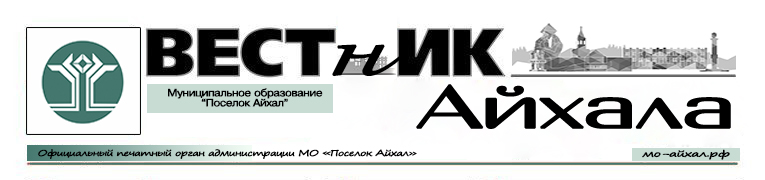 Информационный бюллетень Администрации Муниципального Образования «Поселок Айхал» Мирнинского района Республики Саха (Якутия).Издание официальных документов.Учредитель: Администрация Муниципального Образования «Поселок Айхал».Издатель: Администрация Муниципального Образования «Поселок Айхал».678190 Республика Саха (Якутия) Мирнинский район, пос. Айхал ул. Юбилейная д.7 "а".Редактор: Е.Г. Нагаев                                                                 тираж 5 экз.                    (менее 1000 шт.)СОДЕРЖАНИЕРаздел первый.Решения Совета депутатов.Раздел второй.Постановления, распоряжения главы поселения.Раздел третий.Другая официальная информация.Раздел первый.Решения Совета депутатов.РОССИЙСКАЯ ФЕДЕРАЦИЯ (РОССИЯ)РЕСПУБЛИКА САХА (ЯКУТИЯ)МИРНИНСКИЙ РАЙОНМУНИЦИПАЛЬНОЕ ОБРАЗОВАНИЕ «ПОСЕЛОК АЙХАЛ»ПОСЕЛКОВЫЙ СОВЕТ ДЕПУТАТОВLX СЕССИЯРЕШЕНИЕО назначении дополнительных выборов депутатов поселкового Совета депутатов IV созыва муниципального образования «Поселок Айхал» Мирнинского района Республики Саха (Якутия)Руководствуясь частью 8 статьи 71 Федеральным законом от 12.06.2002 № 67-ФЗ «Об основных гарантиях избирательных прав и права на участие в референдуме граждан Российской Федерации», абзацем вторым части 4 статьи 9 Законом Республики Саха (Якутия) от 28.09.2011 964-З № 815-IV «О муниципальных выборах в Республике Саха (Якутия)», Федеральным законом от 06.10.2003 № 131-ФЗ «Об общих принципах организации местного самоуправления в Российской Федерации», частью 2 статьи 36 Регламента поселкового Совета депутатов, утвержденного решением поселкового Совета депутатов от 18.12.2007 № 2-5 (с последующими изменениями и дополнениями), Уставом муниципального образования «Поселок Айхал» Мирнинского района Республики Саха (Якутия), поселковый Совет депутатов решил:1.	Назначить дополнительные выборы депутатов поселкового Совета депутатов IV созыва муниципального образования «Поселок Айхал» Мирнинского района Республики Саха (Якутия) по избирательному округу № 1 Дорожный и избирательному округу № 5 Экспедиционный на 4 июля 2021 года.2.	Опубликовать настоящее решение в информационном бюллетене «Вестник Айхала», разместить на официальном сайте муниципального образования «Посёлок Айхал» Мирнинского района Республики Саха (Якутия) (www.мо-айхал.рф) не позднее чем через пять дней со дня его принятия, а также в трехдневный срок уведомить избирательную комиссию муниципального образования «Посёлок Айхал» Мирнинского района Республики Саха (Якутия) о назначении выборов.3.	Настоящее решение вступает в силу с даты принятия.4.	Контроль исполнения настоящего решения возложить на Председателя поселкового Совета депутатов.РОССИЙСКАЯ ФЕДЕРАЦИЯ (РОССИЯ)РЕСПУБЛИКА САХА (ЯКУТИЯ)МИРНИНСКИЙ РАЙОНМУНИЦИПАЛЬНОЕ ОБРАЗОВАНИЕ «ПОСЕЛОК АЙХАЛ»ПОСЕЛКОВЫЙ СОВЕТ ДЕПУТАТОВLX СЕССИЯРЕШЕНИЕО внесении изменений и дополнений в решение поселкового Совета депутатов от 17.12.2020 IV-№ 55-3 «О бюджете муниципального образования «Поселок Айхал» Мирнинского района Республики Саха (Якутия) на 2021 год и на плановый период 2022 и 2023 годов»Руководствуясь Бюджетным кодексом Российской Федерации, поселковый Совет депутатов решил:Статья 1.Внести в решение сессии поселкового Совета депутатов от 17 декабря 2021 года IV-№ 55-3 «О бюджете муниципального образования «Поселок Айхал» Мирнинского района Республики Саха (Якутия) на 2021 год и на плановый период 2022 и 2023 годов» следующие изменения и дополнения: В статье 1:а) в подпункте 1.1. общий прогнозируемый объем поступления доходов цифры «163 800 922,40» заменить цифрами «165 438 335,00»;б) в подпункте 1.2. по расходам цифры «182 746 463,32» заменить цифрами «184 383 875,82»;в) дефицит бюджета цифры «18 945 540,92» заменить цифрами «18 945 540,82».2. В статье 2:а) в пункте 2 Приложение № 2 «Перечень и коды главных администраторов доходов бюджета муниципального образования «Поселок Айхал» Республики Саха (Якутия) – органа местного самоуправления» заменить Приложением № 1 к настоящему решению;б) в подпункте 4.1. Приложение № 4 (таблица 4.1.) «Прогнозируемый объем поступления доходов в бюджет муниципального образования «Поселок Айхал» Мирнинского района РС (Я) на 2021 год» заменить Приложением № 2 к настоящему решению.3. В статье 3:а) в подпункте 1.1. Приложение № 6 (таблица 6.1.) «Объем расходов по целевым статьям на реализацию муниципальных программ на 2021 год» заменить Приложением № 3 к настоящему решению;б) в подпункте 2.1. Приложение № 7 (таблица 7.1.) «Объем расходов на реализацию непрограммных средств на 2021 год» заменить Приложением № 4 к настоящему решению;в) в подпункте 3.1. Приложение № 8 (таблица 8.1.) «Распределение бюджетных ассигнований по разделам, подразделам, целевым статьям, группам (группам, подгруппам) видов расходов бюджета муниципального образования «Поселок Айхал» Республики Саха (Якутия) на 2021 год» заменить Приложением № 5 к настоящему решению;г) в подпункте 4.1. Приложение № 9 (таблица 9.1.) «Распределение бюджетных ассигнований по разделам, подразделам, целевым статьям и видам расходов классификации расходов ведомственной структуре расходов бюджета муниципального образования «Поселок Айхал» Республики Саха (Якутия) на 2021 год» заменить Приложением № 6 к настоящему решению;д) в подпункте 7.1. Приложение № 12 (таблица 12.1.) «Объем бюджетных ассигнований Дорожного фонда муниципального образования «Поселок Айхал» Республики Саха (Якутия)» заменить Приложением № 7 к настоящему решению.4. В статье 12:Приложение № 16 (таблица № 16.1) «Источники финансирования дефицита бюджета муниципального образования «Поселок Айхал» Республики Саха (Якутия)» заменить Приложением № 8 к настоящему решению.Статья 2.Разместить настоящее решение с приложениями на официальном сайте Администрации МО «Поселок Айхал» (мо-айхал.рф)Настоящее решение вступает в силу с момента подписания.Контроль исполнения настоящего решения возложить на комиссию по бюджету, налоговой политике, землепользованию, собственности.Приложение № 1к решению поселкового Совета депутатовот 7 апреля 2021 года IV-№ 60-4Перечень и коды главных администраторов доходов бюджета муниципального образования «Поселок Айхал» Республики Саха (Якутия) – органа местного самоуправления1000 - сумма платежа (перерасчеты, недоимка и задолженность по соответствующему платежу, в том числе по отмененному);2000 -  пени и проценты по соответствующему платежу;3000 - суммы денежных взысканий (штрафов) по соответствующему платежу согласно законодательству Российской Федерации;4000 - прочие поступления (в случае заполнения платежного документа плательщиком с указанием кода подвида доходов, отличного от кодов подвида доходов 1000, 2000, 3000).Администратор доходов бюджета -  орган государственной власти (государственный орган), орган местного самоуправления, орган местной администрации, орган управления государственным внебюджетным фондом, Центральный банк Российской Федерации, бюджетное учреждение, осуществляющие в соответствии с законодательством Российской Федерации контроль за правильностью исчисления, полнотой и своевременностью уплаты, начисление, учет, взыскание и принятие решений о возврате (зачете) излишне уплаченных (взысканных) платежей, пеней, штрафов по ним, являющихся доходами бюджетов бюджетной системы Российской Федерации, если иное не установлено Бюджетным кодексом Российской Федерации.Приложение № 2к решению поселкового Совета депутатовот 7 апреля 2021 года IV-№ 60-4Прогнозируемый объем поступления доходов в бюджет муниципального образования «Поселок Айхал» Мирнинского района Республики Саха (Якутия)Приложение № 3к решению поселкового Совета депутатовот 7 апреля 2021 года IV-№ 60-4Распределение бюджетных ассигнований по целевым статьям и группам видов расходов на реализацию муниципальных  программ на 2021 годрублиПриложение № 4к решению поселкового Совета депутатовот 7 апреля 2021 года IV-№ 60-4Распределение бюджетных ассигнований по непрограммным направлениям деятельности на 2021 годрублиПриложение № 5к решению поселкового Совета депутатовот 7 апреля 2021 года IV-№ 60-4Распределение бюджетных ассигнований по разделам, подразделам, целевым статьям, группам (группам и подгруппам) видов расходов  муниципального образования «Поселок Айхал» Республики Саха (Якутия) на 2021 годПриложение № 6к решению поселкового Совета депутатовот 7 апреля 2021 года IV-№ 60-4Распределение бюджетных ассигнований по разделам, подразделам, целевым статьям и видам расходов классификации расходов ведомственной структуре расходов бюджета  муниципального образования «Поселок Айхал» Мирнинского района Республики Саха (Якутия)Приложение № 7к решению поселкового Совета депутатовот 7 апреля 2021 года IV-№ 60-4Объем расходов Дорожного фонда муниципального образования «Поселок Айхал» Мирнинского района Республики Саха (Якутия) на 2021 годв рубляхПриложение № 8к решению поселкового Совета депутатовот 7 апреля 2021 года IV-№ 60-4Таблица 16.1.Источники финансирования дефицита бюджета в 2021 году (руб.)РОССИЙСКАЯ ФЕДЕРАЦИЯ (РОССИЯ)РЕСПУБЛИКА САХА (ЯКУТИЯ)МИРНИНСКИЙ РАЙОНМУНИЦИПАЛЬНОЕ ОБРАЗОВАНИЕ «ПОСЕЛОК АЙХАЛ»ПОСЕЛКОВЫЙ СОВЕТ ДЕПУТАТОВLX СЕССИЯРЕШЕНИЕО внесении изменений и дополнений в Положение о порядке внесения проектов решений и подготовки материалов для рассмотрения и принятия решений Айхальским поселковым Советом и контроле за их выполнением, утвержденное решением поселкового Совета депутатов от 29.04.2006 № 10-5 (с последующими изменениями и дополнениями)В соответствии со статьей 26 Федерального закона от 6 октября 2003 года № 131-ФЗ «Об общих принципах организации местного самоуправления в Российской Федерации», статьей 13 Устава муниципального образования «Поселок Айхал» Мирнинского района Республики Саха (Якутия), поселковый Совет депутатов решил:Внести следующие изменения и дополнения в Положение о порядке внесения проектов решений и подготовки материалов для рассмотрения и принятия решений Айхальским поселковым Советом и контроле за их выполнением, утвержденное решением поселкового Совета депутатов от 29.04.2006 № 10-5 (с последующими изменениями и дополнениями) (далее – Положение):Дополнить Положение пунктом 1.1.1 следующего содержания:«1.1.1.	Минимальная численность инициативной группы граждан составляет 150 человек.Проект муниципального правового акта, внесенный в порядке реализации правотворческой инициативы граждан, подлежит обязательному рассмотрению на открытой сессии поселкового Совета депутатов.Представителям инициативной группы граждан должна быть обеспечена возможность изложения своей позиции при рассмотрении указанного проекта.Мотивированное решение, принятое по результатам рассмотрения проекта муниципального правового акта, внесенного в порядке реализации правотворческой инициативы граждан, должно быть официально в письменной форме доведено до сведения внесшей его инициативной группы граждан.».2.	Настоящее решение опубликовать в информационном бюллетене «Вестник Айхала» «Новости Айхала» и разместить с приложениями на официальном сайте Администрации МО «Поселок Айхал» (www.мо-айхал.рф).3.	Настоящее решение вступает в силу на следующий день после дня его официального опубликования.4. Контроль за исполнением настоящего решения возложить на Председателя поселкового Совета депутатов, Комиссию по законодательству, правам граждан, местному самоуправлению.Раздел второй.Постановления, распоряжения главы поселения.15.03.2021 г. 						      	                      № 81В соответствии с ч. 6 ст. 189 Жилищного кодекса Российской Федерации, руководствуясь Федеральным законом «Об общих принципах организации местного самоуправления в Российской Федерации», ч. 5 ст. 16 Закона Республики Саха (Якутия) от 24.06.2013 1201-З №1329-IV «Об организации проведения капитального ремонта общего имущества в многоквартирных домах на территории Республики Саха (Якутия)»,Внести изменения в п. 5 приложения к Постановлению Администрации МО «Поселок Айхал» от 21.02.2019г. № 52 «О проведении капитального ремонта общего имущества в многоквартирном доме, собственники помещений в котором не приняли решение о проведении такого капитального ремонта, в соответствии с региональной программой капитального ремонта общего имущества в многоквартирных домах, расположенных на территории Республики Саха (Якутия) и предложениями регионального оператора – Фонда капитального ремонта многоквартирных домов Республики Саха (Якутия)» изложив его в следующей редакции: «1. Заместитель Главы Администрации по ЖКХ – Миждаев Михаил Константинович тел. 8 (41136) 4-96-60».Опубликовать настоящее постановление в информационном бюллетене «Вестник Айхала» и разместить на официальном сайте Администрации МО «Посёлок Айхал» (www.мо-айхал.рф). Настоящее постановление вступает в силу после его официального опубликования (обнародования).Контроль исполнения настоящего постановления оставляю за собой.Глава поселка  					                                         Г.Ш. Петровская24.03.2021									             № 100Об изъятии жилых помещений и земельного участка для муниципальныхнужд, в связи с признанием домоваварийными и подлежащими сносув МО «Посёлок Айхал»В соответствии со статьей 32 Жилищного кодекса Российской Федерации, пунктом 1 статьи 11, пунктом 4 части 2 статьи 56.3 Земельного кодекса Российской Федерации, статьей 13 Земельного кодекса Республики Саха (Якутия), во исполнение республиканской адресной программы «Переселение граждан из аварийного жилищного фонда 2019-2025 годы» администрация МО «Посёлок Айхал» постановляет:1. Изъять для муниципальных нужд у собственников земельный участок, жилые помещения, расположенные в многоквартирном доме, признанном аварийным и подлежащим сносу, согласно приложению, к настоящему постановлению.2 Администрации МО «Поселок Айхал»:2.2. Изъять для муниципальных нужд земельный участок с кадастровым номером 14:16:020302:580, площадью 1155 кв.м, находящийся под многоквартирным жилым домом по адресу: Республики Саха (Якутия), Мирнинский район, пгт. Айхал, ул. Октябрьская партия, д. 13.2.3. Обеспечить заключение и исполнение соглашений о размере возмещения за изымаемые жилые помещения от имени Администрации МО «Посёлок Айхал», согласно приложению, к настоящему постановлению.3. Источником являются средства, предусмотренные на реализацию республиканской адресной программы «Переселение граждан из аварийного жилищного фонда на 2019-2025 годы», утверждённой постановлением Правительства Республики Саха (Якутия) от 27.03.2019 г. № 50.4. Опубликовать настоящее Постановление на официальном сайте администрации МО «Посёлок Айхал» и в информационном бюллетене «Вестник Айхала».5. Контроль исполнения настоящего Постановления оставляю за собой.Глава поселка                                                                                                 Г.Ш. Петровская                                                                                                                                                                            ПриложениеК Постановлению Администрации МО «Посёлок Айхал» Об изъятии жилых помещения и земельного участка для муниципальных нужд в связи с признанием домов аварийными и подлежащими сносу в МО «Посёлок Айхал»от «24» марта 2021г. № 100   Жилые помещения, подлежащие изъятию у собственника в связи с изъятием земельного участка, на котором расположен многоквартирный дом, в котором находится такое жилое помещение, для муниципальных нужд.24.03.2021 										           № 101Об изъятии жилых помещений и земельного участка для муниципальныхнужд, в связи с признанием домоваварийными и подлежащими сносув МО «Посёлок Айхал»В соответствии со статьей 32 Жилищного кодекса Российской Федерации, пунктом 1 статьи 11, пунктом 4 части 2 статьи 56.3 Земельного кодекса Российской Федерации, статьей 13 Земельного кодекса Республики Саха (Якутия), во исполнение республиканской адресной программы «Переселение граждан из аварийного жилищного фонда 2019-2025 годы» администрация МО «Посёлок Айхал» постановляет:1. Изъять для муниципальных нужд у собственников земельный участок, жилые помещения, расположенные в многоквартирном доме, признанном аварийным и подлежащим сносу, согласно приложению, к настоящему постановлению.2 Администрации МО «Поселок Айхал»:2.2. Изъять для муниципальных нужд земельный участок с кадастровым номером 14:16:020205:147, площадью 463 кв.м, находящийся под многоквартирным жилым домом по адресу: Республики Саха (Якутия), Мирнинский район, пгт. Айхал, ул. Геологов, д. 2.2.3. Обеспечить заключение и исполнение соглашений о размере возмещения за изымаемые жилые помещения от имени Администрации МО «Посёлок Айхал», согласно приложению, к настоящему постановлению.3. Источником являются средства, предусмотренные на реализацию республиканской адресной программы «Переселение граждан из аварийного жилищного фонда на 2019-2025 годы», утверждённой постановлением Правительства Республики Саха (Якутия) от 27.03.2019 г. № 50.4. Опубликовать настоящее Постановление на официальном сайте администрации МО «Посёлок Айхал» и в информационном бюллетене «Вестник Айхала».5. Контроль исполнения настоящего Постановления оставляю за собой.Глава поселка                                                                                                 Г.Ш. Петровская                                                                                                                                                                            ПриложениеК Постановлению Администрации МО «Посёлок Айхал» Об изъятии жилых помещения и земельного участка для муниципальных нужд в связи с признанием домов аварийными и подлежащими сносу в МО «Посёлок Айхал»от « 24 »  марта   2021г. № 101   Жилые помещения, подлежащие изъятию у собственника в связи с изъятием земельного участка, на котором расположен многоквартирный дом, в котором находится такое жилое помещение, для муниципальных нужд.24.03.2021 										        № 102Об изъятии жилых помещений и земельного участка для муниципальныхнужд, в связи с признанием домоваварийными и подлежащими сносув МО «Посёлок Айхал»В соответствии со статьей 32 Жилищного кодекса Российской Федерации, пунктом 1 статьи 11, пунктом 4 части 2 статьи 56.3 Земельного кодекса Российской Федерации, статьей 13 Земельного кодекса Республики Саха (Якутия), во исполнение республиканской адресной программы «Переселение граждан из аварийного жилищного фонда 2019-2025 годы» администрация МО «Посёлок Айхал» постановляет:1. Изъять для муниципальных нужд у собственников земельный участок, жилые помещения, расположенные в многоквартирном доме, признанном аварийным и подлежащим сносу, согласно приложению, к настоящему постановлению.2 Администрации МО «Поселок Айхал»:2.2. Изъять для муниципальных нужд земельный участок с кадастровым номером 14:16:020205:146, площадью 457 кв.м, находящийся под многоквартирным жилым домом по адресу: Республики Саха (Якутия), Мирнинский район, пгт. Айхал, ул. Геологов, д. 4.2.3. Обеспечить заключение и исполнение соглашений о размере возмещения за изымаемые жилые помещения от имени Администрации МО «Посёлок Айхал», согласно приложению, к настоящему постановлению.3. Источником являются средства, предусмотренные на реализацию республиканской адресной программы «Переселение граждан из аварийного жилищного фонда на 2019-2025 годы», утверждённой постановлением Правительства Республики Саха (Якутия) от 27.03.2019 г. № 50.4. Опубликовать настоящее Постановление на официальном сайте администрации МО «Посёлок Айхал» и в информационном бюллетене «Вестник Айхала».5. Контроль исполнения настоящего Постановления оставляю за собой.Глава поселка                                                                                                 Г.Ш. Петровская                                                                                                                                                                            ПриложениеК Постановлению Администрации МО «Посёлок Айхал» Об изъятии жилых помещения и земельного участка для муниципальных нужд в связи с признанием домов аварийными и подлежащими сносу в МО «Посёлок Айхал»от «24» марта 2021г. № 102   Жилые помещения, подлежащие изъятию у собственника в связи с изъятием земельного участка, на котором расположен многоквартирный дом, в котором находится такое жилое помещение, для муниципальных нужд.24.03.2021									            № 103Об изъятии жилых помещений и земельного участка для муниципальныхнужд, в связи с признанием домоваварийными и подлежащими сносув МО «Посёлок Айхал»В соответствии со статьей 32 Жилищного кодекса Российской Федерации, пунктом 1 статьи 11, пунктом 4 части 2 статьи 56.3 Земельного кодекса Российской Федерации, статьей 13 Земельного кодекса Республики Саха (Якутия), во исполнение республиканской адресной программы «Переселение граждан из аварийного жилищного фонда 2019-2025 годы» администрация МО «Посёлок Айхал» постановляет:1. Изъять для муниципальных нужд у собственников земельный участок, жилые помещения, расположенные в многоквартирном доме, признанном аварийным и подлежащим сносу, согласно приложению, к настоящему постановлению.2 Администрации МО «Поселок Айхал»:2.2. Изъять для муниципальных нужд земельный участок с кадастровым номером 14:16:020207:644, площадью 1505 кв.м, находящийся под многоквартирным жилым домом по адресу: Республики Саха (Якутия), Мирнинский район, пгт. Айхал, ул. Лесная, д. 12.2.3. Обеспечить заключение и исполнение соглашений о размере возмещения за изымаемые жилые помещения от имени Администрации МО «Посёлок Айхал», согласно приложению, к настоящему постановлению.3. Источником являются средства, предусмотренные на реализацию республиканской адресной программы «Переселение граждан из аварийного жилищного фонда на 2019-2025 годы», утверждённой постановлением Правительства Республики Саха (Якутия) от 27.03.2019 г. № 50.4. Опубликовать настоящее Постановление на официальном сайте администрации МО «Посёлок Айхал» и в информационном бюллетене «Вестник Айхала».5. Контроль исполнения настоящего Постановления оставляю за собой.Глава поселка                                                                                                 Г.Ш. Петровская                                                                                                                                                                            ПриложениеК Постановлению Администрации МО «Посёлок Айхал» Об изъятии жилых помещения и земельного участка для муниципальных нужд в связи с признанием домов аварийными и подлежащими сносу в МО «Посёлок Айхал»от « 24 » марта   2021г. № 103   Жилые помещения, подлежащие изъятию у собственника в связи с изъятием земельного участка, на котором расположен многоквартирный дом, в котором находится такое жилое помещение, для муниципальных нужд.Раздел третий.Другая официальная информация.Сообщениео проведении открытого конкурса на право заключения концессионного соглашения в отношении объектов коммунальной инфраструктуры, находящихся в собственности муниципального образования «Поселок Айхал» Мирнинского района Республики Саха (Якутия).Наименование Концедента: Администрация муниципального образования «Поселок Айхал» Мирнинского района Республики Саха (Якутия).Место нахождения, почтовый адрес Концедента: 678190, Республика Саха (Якутия), Мирнинский район, п. Айхал, ул. Юбилейная, д. 7а.		Адрес электронной почты организатора конкурса: adm-aykhal@mail.ru контактный телефон организатора торгов: 8 (41136) 6-32-16, 4-95-85, 4-96-61 добавочный 2.           Официальный сайт, на котором размещена конкурсная документация:  www.torgi.gov.ru и  мо-айхал.рф.Предмет конкурса: право на заключение концессионного соглашения в отношении объектов коммунальной инфраструктуры ЛОТ №1 (септики), находящихся в собственности муниципального образования «Поселок Айхал» Мирнинского района Республики Саха (Якутия) с предоставлением в аренду автотранспортного средства: МАШИНА ВАКУУМНАЯ КО-505А, 2011 года выпуска, № машины (рамы) XTC651153B1207176, двигатель модель и № двигателя 6ISBe285 86002187, цвет оранжевый,  мощность двигателя кВт (л.с.) 282 (207,2),  балансовая стоимость  2 094 138,00 рублей 00 копеек. Государственный регистрационный знак В882КЕ 14.                                                                      Объект конкурса:  ЛОТ №1 Септики:- Септик (ул. Октябрьская партия), кадастровый номер: 14:16:000000:1132, назначение: нежилое, 1978 года ввода, объем 10 куб.м., адрес (местонахождение) объекта: Республика Саха (Якутия), Мирнинский улус, пгт. Айхал;- Септик (ПБР), кадастровый номер: 14:16:000000:1103, назначение: нежилое, 1986 года ввода, объем 30 куб.м., адрес (местонахождение) объекта: Республика Саха (Якутия), Мирнинский улус, пгт.Айхал;- Септик (ул. 60 лет СССР), кадастровый номер: 14:16:000000:1133, назначение: нежилое, 1981 года ввода, объем 20 куб.м., адрес (местонахождение) объекта: Республика Саха (Якутия), Мирнинский улус, пгт. Айхал;Септик (ул. Иванова, 11, ДС № 41), кадастровый номер: 14:16:000000:1134, назначение: нежилое, 1986 года ввода, объем 10 куб.м., адрес (местонахождение) объекта: Республика Саха (Якутия), Мирнинский улус, пгт. Айхал;- Септик (ул. Красных Зорь,1,3), кадастровый номер: 14:16:000000:1090, назначение: нежилое, 1981 года ввода, объем 40 куб.м., адрес (местонахождение) объекта: Республика Саха (Якутия), Мирнинский улус, пгт. Айхал;- Септик (ул. Дорожников,6), кадастровый номер: 14:16:000000:1137, назначение: нежилое, 1976 года ввода, объем 40 куб.м., адрес (местонахождение) объекта: Республика Саха (Якутия), Мирнинский улус, пгт. Айхал которые подлежат реконструкции.Срок действия концессионного соглашения и аренды автотранспортного средства составляет не менее 5 (пять) лет.Требования к участникам конкурса: В настоящем конкурсе могут принимать участие индивидуальные предприниматели, российские или иностранные юридические лица либо действующие без образования юридического лица по договору простого товарищества (договору о совместной деятельности) два и более указанных юридических лица, соответствующие требованиям настоящей конкурсной документации.           При проведении конкурса устанавливаются следующие требования к претендентам (участникам):1) соответствие заявки на участие в конкурсе требованиям, содержащимся в конкурсной документации;2) соответствие заявителя требованиям к участникам конкурса, установленным конкурсной документацией; 3) соответствие заявителя требованиям, предъявляемым к концессионеру на основании пункта 2 части 1 статьи 5 Федерального закона от 21.07.2005 г. № 115-ФЗ;4) отсутствие решения о ликвидации юридического лица - заявителя или о прекращении физическим лицом - заявителем деятельности в качестве индивидуального предпринимателя;5) отсутствие решения о признании заявителя банкротом и об открытии конкурсного производства в отношении него;6) наличие аварийно - диспетчерской службы и стояночного бокса для автотранспорта. Критерии конкурса и их параметры:  Срок, место и порядок предоставления конкурсной документации: - документация для участия в конкурсе выдается с 09.04.2021 года по 24.05.2021 года ежедневно с 08-30 до 18-00, в пятницу с 08-30 до 12-30 кроме выходных (суббота и воскресенье), а так же праздничных дней, по адресу: Республика Саха (Якутия), Мирнинский район, п. Айхал, ул. Юбилейная, д. 7а, к.204. тел.4-96-61 доб.2. Документация предоставляется бесплатно, по запросу заинтересованных лиц. За документацию, полученную неофициальным путём, организатор торгов ответственности не несёт. Указанная документация размещена в электронном варианте на сайте: мо-айхал.рф, на официальном сайте РФ www.torgi.gov.ru.     Срок приема заявок на участие в конкурсе: - дата начала приема заявок: 09.04.2021 г. с 08-30 по местному времени;- дата окончания приема заявок: 24.05.2021 г. до 18-00 по местному времени.Прием заявок от претендентов осуществляет организатор конкурса ежедневно по рабочим дням с 8-30 до 18-00, в пятницу с 08-30 до 12-30 время местное, обед с 12-30 до 14-00, по адресу: Республика Саха (Якутия), Мирнинский район, п. Айхал, ул. Юбилейная, д.7а, к.204, тел.4-96-61 доб.2 Место, дата и время вскрытия конвертов с заявками и определение заявителей прошедших предварительный отбор :Вскрытие конвертов с заявками состоится 25.05.2021 г., в 10-00 (время местное) по адресу: Республика Саха (Якутия),    Мирнинский район, п. Айхал, ул. Юбилейная, д. 7а, зал заседаний. Определение заявителей прошедших предварительный отбор состоится 25.05.2021 г., в 10-30 (время местное) по адресу: Республика Саха (Якутия),    Мирнинский район, п. Айхал, ул. Юбилейная, д. 7а, зал заседаний.   Срок, место, дата и время подачи конкурсных предложений: Конкурсные предложения в запечатанном конверте предоставляются с 9-00 до 18-00 часов (время местное) с 26.05.2021г по 27.05.2021г, обед с 12-30 до 14-00 часов, по адресу: Республика Саха (Якутия), Мирнинский район, п. Айхал, ул. Юбилейная, д. 7а каб.204.   Место, дата и время вскрытия конвертов с конкурсными предложениями:Вскрытие конвертов с конкурсными предложениями состоится 28.05.2021 г. в 10-00 по местному времени по адресу: Республика Саха (Якутия), Мирнинский район, п. Айхал, ул. Юбилейная, д. 7а, зал заседаний.   Место, дата, время и порядок определения победителя открытого конкурса: Определение победителя конкурса конкурсной комиссией состоится 28.05.2021 г. в 10-30 местному времени по адресу: Республика Саха (Якутия), Мирнинский район, п. Айхал, ул. Юбилейная, д. 7а, зал заседаний. Победителем конкурса признается участник конкурса, предложивший наилучшие условия, определяемые в порядке, предусмотренном конкурсной документацией и частью 6 статьи 32 Федерального закона от 21.07.2005 г.  № 115-ФЗ.Параметры критериев выбора победителя открытого конкурса содержатся в конкурсной документации.Срок подписания членами конкурсной комиссии протокола о результатах проведения конкурса: Не позднее чем через 3 (три) рабочих дня со дня подписания комиссией протокола рассмотрения и оценки конкурсных предложений подписывается протокол о результатах проведения конкурса. Срок заключения концессионного соглашения: Концессионное соглашение подписывается не позднее чем через 10 (десять) дней со дня подписания протокола о результатах проведения Конкурса.В случаях, предусмотренных пунктами 2 и 3 статьи 36 Федерального закона «О концессионных соглашениях», срок подписания Концессионного соглашения исчисляется с момента направления Концедентом участнику конкурса проекта Концессионного соглашения для его подписания.Для установления права собственности бесхозных объектов недвижимости на территории муниципального образования «Поселок Айхал», Администрация МО «Поселок Айхал» просит юридических и физических лиц, имеющих правоустанавливающие документы на объект:Комната, расположенная по адресу: Республика Саха (Якутия), Мирнинский район, п. Айхал, ул. Гагарина д.6а, квартира №9, комната №9бзаявить право собственности с предъявлением правоустанавливающих документов, в срок до 01.07.2021г.В противном случае Администрация МО «Поселок Айхал» в соответствии со статьей 225 ГК РФ оставляет за собой право признать данный объект бесхозным с последующим принятием в муниципальную собственность.Правоустанавливающие документы просим предоставить по адресу электронной почты: adm-aykhal@mail.ru, либо обратиться в Администрацию МО «Поселок Айхал» кабинет №204, контактный телефон 4-96-61 доп.2.7 апреля 2021 годаIV-№ 60-2Председательпоселкового Совета депутатовС.А. Домброван7 апреля 2021 годаIV-№ 60-4Глава поселка______________________ Г.Ш. ПетровскаяПредседательпоселкового Совета депутатов_______________________ С.А. ДомброванКод бюджетной классификации Российской ФедерацииКод бюджетной классификации Российской ФедерацииНаименование администратора доходов бюджета МО «Поселок Айхал» Республики Саха (Якутия),наименование доходовКод администратора доходовКод доходов бюджетов МО «Поселок Айхал» Республики Саха (Якутия)Наименование администратора доходов бюджета МО «Поселок Айхал» Республики Саха (Якутия),наименование доходов123803Администрация МО «Поселок Айхал»Республики  Саха (Якутия)Администрация МО «Поселок Айхал»Республики  Саха (Якутия)8031 08 04020 01 1000 110Государственная пошлина за совершение нотариальных действий должностными лицами органов местного самоуправления, уполномоченными в соответствии с законодательными актами Российской Федерации на совершение нотариальных действий8031 08 07175 01 1000 110Государственная пошлина за выдачу органом местного самоуправления поселения специального разрешения на движение по автомобильным дорогам транспортных средств, осуществляющих перевозки опасных тяжеловесных и (или) крупногабаритных грузов, зачисляемая в бюджеты поселений8031 11 02033 13 0000 120Доходы от размещения временно свободных средств бюджетов городских поселений8031 11 05013 13 0000 120Доходы, получаемые в виде арендной платы за земельные участки, государственная собственность на которые не разграничена и которые расположены в границах городских поселений, а также средства от продажи права на заключение договоров аренды указанных земельных участков8031 11 05025 13 0000 120Доходы, получаемые в виде арендной платы, а также средства от продажи права на заключение договоров аренды за земли, находящиеся в собственности городских поселений (за исключением земельных участков муниципальных бюджетных и автономных учреждений)8031 11 05027 13 0000 120Доходы, получаемые в виде арендной платы за земельные участки, расположенные в полосе отвода автомобильных дорог общего пользования местного значения, находящихся в собственности городских поселений8031 11 05035 13 0000 120Доходы от сдачи в аренду имущества, находящегося в оперативном управлении органов управления городских поселений и созданных ими учреждений (за исключением имущества муниципальных бюджетных и автономных учреждений)8031 11 05075 13 0000 120Доходы от сдачи в аренду имущества, составляющего казну городских поселений (за исключением земельных участков)8031 11 05313 13 0000 120Плата по соглашениям об установлении сервитута, заключенным органами местного самоуправления муниципальных районов, государственными или муниципальными предприятиями либо государственными или муниципальными учреждениями в отношении земельных участков, государственная собственность на которые не разграничена и которые расположены в границах городских поселений8031 11 05314 13 0000 120Плата по соглашениям об установлении сервитута, заключенным органами местного самоуправления городских поселений, государственными или муниципальными предприятиями либо государственными или муниципальными учреждениями в отношении земельных участков, государственная собственность на которые не разграничена и которые расположены в границах городских поселений8031 11 05325 13 0000 120Плата по соглашениям об установлении сервитута, заключенным органами местного самоуправления городских поселений, государственными или муниципальными предприятиями либо государственными или муниципальными учреждениями в отношении земельных участков, находящихся в собственности городских поселений8031 11 07015 13 0000 120Доходы от перечисления части прибыли, остающейся после уплаты налогов и иных обязательных платежей муниципальных унитарных предприятий, созданных городскими поселениями8031 11 09035 13 0000 120Доходы от эксплуатации и использования имущества автомобильных дорог, находящихся в собственности городских поселений8031 11 09045 13 0000 120Прочие поступления от использования имущества, находящегося в собственности городских поселений (за исключением имущества муниципальных бюджетных и автономных учреждений, а также имущества муниципальных унитарных предприятий, в том числе казенных)8031 13 01076 13 0000 130Доходы от оказания информационных услуг органами местного самоуправления городских поселений, казенными учреждениями городских поселений8031 13 01540 13 0000 130Плата за оказание услуг по присоединению объектов дорожного сервиса к автомобильным дорогам общего пользования местного значения, зачисляемая в бюджеты городских поселений8031 13 01995 13 0000 130Прочие доходы от оказания платных услуг (работ) получателями средств бюджетов городских поселений8031 13 02065 13 0000 130Доходы, поступающие в порядке возмещения расходов, понесенных в связи с эксплуатацией имущества городских поселений8031 13 02995 13 0000 130Прочие доходы от компенсации затрат бюджетов городских поселений8031 14 01050 13 0000 410Доходы от продажи квартир, находящихся в собственности городских поселений8031 14 02050 13 0000 410Доходы от реализации имущества, находящегося в собственности городских поселений (за исключением движимого имущества муниципальных бюджетных и автономных учреждений, а также имущества муниципальных унитарных предприятий, в том числе казенных), в части реализации основных средств по указанному имуществу8031 14 02052 13 0000 410Доходы от реализации имущества, находящегося в оперативном управлении учреждений, находящихся в ведении органов управления городских поселений (за исключением имущества муниципальных бюджетных и автономных учреждений), в части реализации основных средств по указанному имуществу8031 14 02053 13 0000 410Доходы от реализации иного имущества, находящегося в собственности городских поселений (за исключением имущества муниципальных бюджетных и автономных учреждений, а также имущества муниципальных унитарных предприятий, в том числе казенных), в части реализации основных средств по указанному имуществу8031 14 02052 13 0000 440Доходы от реализации имущества, находящегося в оперативном управлении учреждений, находящихся в ведении органов управления городских поселений (за исключением имущества муниципальных бюджетных и автономных учреждений), в части реализации материальных запасов по указанному имуществу8031 14 02053 13 0000 440Доходы от реализации иного имущества, находящегося в собственности городских поселений (за исключением имущества муниципальных бюджетных и автономных учреждений, а также имущества муниципальных унитарных предприятий, в том числе казенных), в части реализации материальных запасов по указанному имуществу8031 14 02058 13 0000 440Доходы от реализации недвижимого имущества бюджетных, автономных учреждений, находящегося в собственности городских поселений, в части реализации основных средств8031 14 04050 13 0000 420Доходы от продажи нематериальных активов, находящихся в собственности городских поселений8031 14 06013 13 0000 430Доходы от продажи земельных участков, государственная собственность на которые не разграничена и которые расположены в границах городских поселений8031 14 06025 13 0000 430Доходы от продажи земельных участков, находящихся в собственности городских поселений (за исключением земельных участков муниципальных бюджетных и автономных учреждений)8031 14 06045 13 0000 430Доходы от продажи земельных участков, находящихся в собственности городских поселений, находящихся в пользовании бюджетных и автономных учреждений8031 14 06313 13 0000 430Плата за увеличение площади земельных участков, находящихся в частной собственности, в результате перераспределения таких земельных участков и земель (или) земельных участков, государственная собственность на которые не разграничена и которые расположены в границах городских поселений8031 14 06325 13 0000 430Плата за увеличение площади земельных участков, находящихся в частной собственности, в результате перераспределения таких земельных участков и земельных участков, находящихся в собственности городских поселений803 1 16 07010 13 0000 140Штрафы, неустойки, пени, уплаченные в случае просрочки исполнения поставщиком (подрядчиком, исполнителем) обязательств, предусмотренных муниципальным контрактом, заключенным муниципальным органом, казенным учреждением городского поселения8031 16 07030 13 0000 140Штрафы, неустойки, пени, уплаченные в соответствии с договором аренды лесного участка или договором купли-продажи лесных насаждений в случае неисполнения или ненадлежащего исполнения обязательств перед муниципальным органом (муниципальным казенным учреждением) городского поселения8031 16 07040 13 0000 140Штрафы, неустойки, пени, уплаченные в соответствии с договором водопользования в случае неисполнения или ненадлежащего исполнения обязательств перед муниципальным органом (муниципальным казенным учреждением) городского поселения8031 16 07090 13 0000 140Иные штрафы, неустойки, пени, уплаченные в соответствии с законом или договором в случае неисполнения или ненадлежащего исполнения обязательств перед муниципальным органом, (муниципальным казенным учреждением) городского поселения803 1 16 09040 13 0000 140Денежные средства, изымаемые в собственность городского поселения в соответствии с решениями судов (за исключением обвинительных приговоров судов)8031 16 10030 13 0000 140Платежи по искам о возмещении ущерба, а также платежи, уплачиваемые при добровольном возмещении ущерба, причиненного муниципальному имуществу городского поселения (за исключением имущества, закрепленного за муниципальными бюджетными (автономными) учреждениями, унитарными предприятиями)8031 16 10031 13 0000 140Возмещение ущерба при возникновении страховых случаев, когда выгодоприобретателями выступают получатели средств бюджета городского поселения8031 16 10032 13 0000 140Прочее возмещение ущерба, причиненного муниципальному имуществу городского поселения (за исключением имущества, закрепленного за муниципальными бюджетными (автономными) учреждениями, унитарными предприятиями)1 16 10061 13 0000 140Платежи в целях возмещения убытков, причиненных уклонением от заключения с муниципальным органом городского поселения (муниципальным казенным учреждением) муниципального контракта, а также иные денежные средства, подлежащие зачислению в бюджет городского поселения за нарушение законодательства Российской Федерации о контрактной системе в сфере закупок товаров, работ, услуг для обеспечения государственных и муниципальных нужд (за исключением муниципального контракта, финансируемого за счет средств муниципального дорожного фонда)8031 16 10062 13 0000 140Платежи в целях возмещения убытков, причиненных уклонением от заключения с муниципальным органом городского поселения (муниципальным казенным учреждением) муниципального контракта, финансируемого за счет средств муниципального дорожного фонда, а также иные денежные средства, подлежащие зачислению в бюджет городского поселения за нарушение законодательства Российской Федерации о контрактной системе в сфере закупок товаров, работ, услуг для обеспечения государственных и муниципальных нужд8031 16 10081 13 0000 140Платежи в целях возмещения ущерба при расторжении муниципального контракта, заключенного с муниципальным органом городского поселения (муниципальным казенным учреждением), в связи с односторонним отказом исполнителя (подрядчика) от его исполнения (за исключением муниципального контракта, финансируемого за счет средств муниципального дорожного фонда)8031 16 10082 13 0000 140Платежи в целях возмещения ущерба при расторжении муниципального контракта, финансируемого за счет средств муниципального дорожного фонда городского поселения, в связи с односторонним отказом исполнителя (подрядчика) от его исполнения8031 16 10100 13 0000 140Денежные взыскания, налагаемые в возмещение ущерба, причиненного в результате незаконного или нецелевого использования бюджетных средств (в части бюджетов городских поселений)8031 17 01050 13 0000 180Невыясненные поступления, зачисляемые в бюджеты городских поселений8031 17 05050 13 0000 180Прочие неналоговые доходы бюджетов городских поселений8032 02 15001 13 0000 150Дотации бюджетам городских поселений на выравнивание бюджетной обеспеченности из бюджета субъекта Российской Федерации8032 02 15002 13 0000 150Дотации бюджетам городских поселений на поддержку мер по обеспечению сбалансированности бюджетов8032 02 15009 13 0000 150Дотации бюджетам городских поселений  на частичную компенсацию дополнительных расходов на повышение оплаты труда работников бюджетной сферы8032 02 15311 13 0000 150Дотации бюджетам городских поселений на поддержку мер по обеспечению сбалансированности бюджетов субъектов Российской Федерации в целях реализации проектов создания комфортной городской среды в малых городах и исторических поселениях – победителях Всероссийского конкурса лучших проектов создания комфортной городской среды8032 02 16001 13 0000 150Дотации бюджетам городских поселений на выравнивание бюджетной обеспеченности из бюджетов муниципальных районов803 2 02 16549 13 0000 150Дотации (гранты) бюджетам городских поселений за достижение показателей деятельности органов местного самоуправления8032 02 19999 13 0000 150Прочие дотации бюджетам городских поселений8032 02 20041 13 0000 150Субсидии бюджетам городских поселений на строительство, модернизацию, ремонт и содержание автомобильных дорог общего пользования, в том числе дорог в поселениях (за исключением автомобильных дорог федерального значения)8032 02 20051 13 0000 150Субсидии бюджетам городских поселений на реализацию федеральных целевых программ8032 02 20079 13 0000 150Субсидии бюджетам городских поселений на переселение граждан из жилищного фонда, признанного непригодным для проживания, и (или) жилищного фонда с высоким уровнем износа (более 70 процентов)8032 02 20216 13 0000 150Субсидии бюджетам городских поселений на осуществление дорожной деятельности в отношении автомобильных дорог общего пользования, а также капитального ремонта и ремонта дворовых территорий многоквартирных домов, проездов к дворовым территориям многоквартирных домов населенных пунктов8032 02 20298 13 0000 150Субсидии бюджетам городских поселений на обеспечение мероприятий по капитальному ремонту многоквартирных домов за счет средств, поступивших от государственной корпорации – Фонда содействия реформированию жилищно-коммунального хозяйства8032 02 20298 13 0001 150Обеспечение мероприятий по капитальному ремонту многоквартирных домов за счет средств, поступивших от государственной корпорации «Фонд содействия реформированию жилищно-коммунального хозяйства»8032 02 20298 13 0005 150Обеспечение мероприятий по модернизации систем коммунальной инфраструктуры за счет средств, поступивших от государственной корпорации «Фонд содействия реформирования жилищно-коммунального хозяйства»8032 02 20299 13 0000 150Субсидии бюджетам городских поселений на обеспечение мероприятий по переселению граждан из аварийного жилищного фонда за счет средств, поступивших от государственной корпорации – Фонда содействия реформированию жилищно-коммунального хозяйства8032 02 20300 13 0000 150Субсидии бюджетам городских поселений на обеспечение мероприятий по модернизации систем коммунальной инфраструктуры за счет средств, поступивших от государственной корпорации – Фонда содействия реформированию жилищно-коммунального хозяйства8032 02 20301 13 0000 150Субсидии бюджетам городских поселений на обеспечение мероприятий по капитальному ремонту многоквартирных домов за счет средств бюджетов8032 02 20302 13 0000 150Субсидии бюджетам городских поселений на обеспечение мероприятий по переселению граждан из аварийного жилищного фонда за счет средств бюджетов8032 02 20303 13 0000 150Субсидии бюджетам городских поселений на обеспечение мероприятий по модернизации систем коммунальной инфраструктуры за счет средств бюджетов8032 02 20303 13 0001 150Обеспечение мероприятий по капитальному ремонту многоквартирных домов за счет средств государственного бюджета РС (Я)8032 02 20303 13 0005 150Обеспечение мероприятий по модернизации систем коммунальной инфраструктуры за счет средств государственного бюджета РС (Я)8032 02 25021 13 0005 150Субсидии бюджетам городских поселений на мероприятия по стимулированию программ развития жилищного строительства субъектов Российской Федерации8032 02 25027 13 0000 150Субсидии бюджетам городских поселений на реализацию мероприятий государственной программы Российской Федерации «Доступная среда» на 2011 – 2020 годы8032 02 25062 13 0000 150Субсидии бюджетам городских поселений на реализацию мероприятий планов социального развития центров экономического роста субъектов Российской Федерации, входящих в состав Дальневосточного федерального округа»8032 02 25086 13 0000 150Субсидии бюджетам городских поселений на реализацию мероприятий, предусмотренных региональной программой переселения, включенной в Государственную программу по оказанию содействия добровольному переселению в Российскую Федерацию соотечественников, проживающих за рубежом8032 02 25467 13 0000 150Субсидии бюджетам городских поселений на обеспечение развития и укрепления материально-технической базы муниципальных домов культуры8032 02 25495 13 0000 150Субсидии бюджетам субъектов Российской Федерации на финансовое обеспечение мероприятий федеральной целевой программы «Развитие физической культуры и спорта в Российской Федерации на 2016 – 2020 годы»8032 02 25497 13 0000 150Субсидии бюджетам городских поселений на реализацию мероприятий по обеспечению жильем молодых семей8032 02 25515 13 0000 150Субсидии бюджетам городских поселений на поддержку экономического и социального развития коренных малочисленных народов Севера, Сибири и Дальнего Востока8032 02 25519 13 0000 150Субсидия бюджетам городских поселений на поддержку отрасли культуры8032 02 25420 13 0000 150Субсидии бюджетам городских поселений на реализацию мероприятий региональных программ в сфере дорожного хозяйства, включая проекты, реализуемые с применением механизмов государственно-частного партнерства, и строительство, реконструкцию и ремонт уникальных искусственных дорожных сооружений по решениям Правительства Российской Федерации8032 02 25527 13 0000 150Субсидии бюджетам городских поселений на государственную поддержку малого и среднего предпринимательства, включая крестьянские (фермерские) хозяйства, а также на реализацию мероприятий по поддержке молодежного предпринимательства8032 02 25552 13 0000 150Субсидии бюджетам городских поселений на реализацию мероприятий приоритетного проекта «Безопасные и качественные дороги»8032 02 25555 13 0000 150Субсидии бюджетам городских поселений на поддержку государственных программ субъектов Российской Федерации и муниципальных программ формирования современной городской среды8032 02 25560 13 0000 150Субсидии бюджетам городских поселений на поддержку обустройства мест массового отдыха населения (городских парков)803 2 02 29900 13 0000 150Субсидии бюджетам городских послений из местных бюджетов8032 02 29998 13 0000 150Субсидия бюджетам городских поселений на финансовое обеспечение отдельных полномочий8032 02 29999 13 0000 150Прочие субсидии бюджетам городских поселений8032 02 29999 13 6204 150Осуществление капитального ремонта объектов образования, находящихся в муниципальной собственности (за счет средств ГБ)8032 02 29999 13 6212 150Софинансирование расходных обязательств местных бюджетов связанных с капитальным ремонтом  автомобильных дорог общего пользования местного значения с твердым покрытием до населенных пунктов, не имеющих круглогодичной связи с сетью автомобильных дорог общего пользования8032 02 29999 13 6263 150Организация работы студенческих отрядов по благоустройству сел8032 02 29999 13 6244 150Разработка программ комплексного развития систем коммунальной инфраструктуры муниципальных образований РС (Я)8032 02 29999 13 6257 150Софинансирование расходных обязательств, возникших в результате реализации работ, предусмотренных трехлетними планами благоустройства территорий населенных пунктов8032 02 29999 13 6232 150Софинансирование муниципальных программ развития предпринимательства8032 02 29999 13 6254 150Предоставление грантов начинающим субъектам малого предпринимательства8032 02 29999 13 6213 150Софинансирование расходных обязательств местных бюджетов, связанных с капитальным ремонтом и ремонтом автомобильных дорог общего пользования населенных пунктов8032 02 29999 13 6242 150Софинансирование муниципальных программ по энергосбережению и повышению энергетической эффективности8032 02 29999 13 6211 150Разработка и реализация муниципальных программ повышения эффективности бюджетных расходов8032 02 29999 13 6210 150Софинансирование расходных обязательств по реализации плана мероприятий комплексного развития муниципального образования на 2013-2017 годы8032 02 29999 13 6245 150Субсидии муниципальным образованиям Республики Саха (Якутия) на софинансирование расходных обязательств по оказанию муниципальных услуг (выполнению муниципальных функций), в связи с повышением оплаты труда работников учреждений бюджетного сектора экономики8032 02 29999 13 6221 150Градостроительное планирование развития территорий8032 02 29999 13 6253 150Субсидии из государственного бюджета Республики Саха (Якутия) местным бюджетам на поддержку социально-ориентированных некоммерческих организаций8032 02 29999 13 6265 150Реализация на территории Республики Саха (Якутия) проектов развития общественной инфраструктуры, основанных на местных инициативах (за счет средств ГБ)8032 02 29999 13 6266 150Укрепление материально-технической базы муниципальных учреждений культуры и образования8032 02 29999 13 6267 150Создание модельных муниципальных библиотек8032 02 29999 13 6268 150Софинансирование расходных обязательств местных бюджетов, связанных с капитальным ремонтом и ремонтом дворовых территорий многоквартирных домов, проездов к дворовым территорям многоквартирных домов населенных пунктов в границах городских поселений и городских округов, кроме ГО «Город Якутск» (за счет средств ГБ)803 2 02 29999 13 6277 150Субсидия из государственного бюджета Республики Саха (Якутия) местным бюджетам на организацию деятельности народных дружин в 2021 году8032 02 29999 13 6413 150Софинансирование расходных обязательств местных бюджетов, связанныхсо строительством и реконструкцией автомобильных дорог общего пользования местного значений сельских поселений, городских поселений и городских округов (за счет средств ГБ)8032 02 35930 13 0000 150Субвенции бюджетам городских поселений на государственную регистрацию актов гражданского состояния8032 02 35118 13 0000 150Субвенции бюджетам городских поселений на осуществление первичного воинского учета на территориях, где отсутствуют военные комиссариаты8032 02 30024 13 0000 150Субвенции бюджетам городских поселений на выполнение передаваемых полномочий субъектов Российской Федерации8032 02 30024 13 6336 150Выполнение отдельных государственных полномочий по организации мероприятий по предупреждению и ликвидации болезней животных, их лечению, защите населения от болезней, общих для человека и животных8032 02 35469 13 0000 150Субвенции бюджетам городских поселений на проведение Всероссийской переписи населения 2020 года8032 02 39998 13 0000 150Единая субвенция бюджетам городских поселений8032 02 39999 13 0000 150Прочие субвенции бюджетам городских поселений8032 02 40014 13 0000 150Межбюджетные трансферты, передаваемые бюджетам городских поселений из бюджетов муниципальных районов на осуществление части полномочий по решению вопросов местного значения в соответствии с заключенными соглашениями8032 02 45091 13 0000 150Межбюджетные трансферты, передаваемые бюджетам городских поселений на поддержку экономического и социального развития коренных малочисленных народов Севера, Сибири и Дальнего Востока8032 02 45159 13 0000 150Межбюджетные трансферты, передаваемые бюджетам городских поселений на создание в субъектах Российской Федерации дополнительных мест для детей в возрасте от 2 месяцев до 3 лет в образовательных организациях, осуществляющих образовательную деятельность по образовательным программам дошкольного образования8032 02 45160 13 0000 150Межбюджетные трансферты, передаваемые бюджетам городских поселений для компенсации дополнительных расходов, возникших в результате решений, принятых органами власти другого уровня8032 02 45160 13 6531 150Компенсация дополнительных расходов, возникших в результате решений, принятых органами власти другого уровня8032 02 45390 13 0000 150Межбюджетные трансферты, передаваемые бюджетам городских поселений на финансовое обеспечение дорожной деятельности8032 02 45479 13 0000 150Межбюджетные трансферты, передаваемые бюджетам городских поселений на реализацию мероприятий по восстановлению автомобильных дорог регионального, межмуниципального и местного значения при ликвидации последствий чрезвычайных ситуаций8032 02 49999 13 0000 150Прочие межбюджетные трансферты, передаваемые бюджетам городских поселений8032 02 49999 13 6526 150Организация работы студенческих отрядов по благоустройству сел8032 02 49999 13 6502 150Мероприятия за счет Программы по повышению эффективности бюджетных расходов8032 02 49999 13 6508 150Возврат в местные бюджеты поступивших средств от денежных взысканий (штрафов) по административным правонарушениям8032 02 49999 13 6509 150Расходование грантов городскими поселениями по итогам оценки эффективности деятельности органов местного самоуправления8032 02 49999 13 6516 150Капитальный ремонт многоквартирных домов, проводимых в связи проведением мероприятий общероссийского или общереспубликанского значения, а также по решениям, принимаемым органами государственной власти, направленных на устранение угрозы жизни и здоровья населения8032 02 49999 13 6531 150Компенсация дополнительных расходов, возникших в результате решений, принятых органами власти другого уровня2 02 49999 13 6546 150Стимулирование городских поселений за достижение наилучших показателей в сельском хозяйстве8032 02 49999 13 6547 150Иные межбюджетные трансферты на ремонт дворовых территорий многоквартирных домов, проездов к дворовым территориям многоквартирных домов населенных пунктов8032 02 49999 13 6548 150Иные межбюджетные трансферты на ремонт автомобильных дорог общего пользования местного значения8032 02 49999 13 6549 150На ремонт автомобильных дорог общего пользования местного значения в рамках реализации работ, предусмотренных трехлетними планами благоустройства территорий8032 02 49999 13 6551 150Грант на стимулирование органов местного самоуправления по увеличению доходов местных бюджетов8032 02 49999 13 6552 150Расходование иных межбюджетных трансфертов за счет средств резервного фонда Правительства РС(Я) на предупреждение и ликвидацию чрезвычайных ситуаций и последствий стихийных бедствий8032 02 49999 13 6555 150На тушение лесных пожаров8032 02 49999 13 6557 150На комплексное развитие территорий в связи с годом благоустройства8032 02 49999 13 6561 150Гранты стимулирование органов местного самоуправления по увеличению доходов местных бюджетов8032 02 49999 13 6562 150Иные межбюджетные трансферты на софинансирование расходных обязательств местных бюджетов, связанных со строительством, реконструкцией, капитальным ремонтом и ремонтом автомобильных дорог общего пользования местного значения8032 02 90014 13 0000 150Прочие безвозмездные поступления в бюджеты городских поселений от федерального бюджета8032 02 90024 13 0000 150Прочие безвозмездные поступления в бюджеты городских поселений от бюджетов субъектов Российской Федерации8032 02 90054 13 0000 150Прочие безвозмездные поступления в бюджеты городских поселений от бюджетов муниципальных районов8032 02 90065 13 0000 150Прочие безвозмездные поступления в бюджеты городских поселений от бюджетов сельских поселений8032 03 05010 13 0000 150Предоставление государственными (муниципальными) организациями грантов для получателей средств бюджетов городских поселений8032 03 05020 13 0000 150Поступления от денежных пожертвований, предоставляемых государственными (муниципальными) организациями получателям средств бюджетов городских поселений8032 03 05030 13 0000 150Безвозмездные поступления в бюджеты городских поселений от государственной корпорации - Фонда содействия реформированию жилищно-коммунального хозяйства на обеспечение мероприятий по капитальному ремонту многоквартирных домов8032 03 05040 13 0000 150Безвозмездные поступления в бюджеты городских поселений от государственной корпорации - Фонда содействия реформированию жилищно-коммунального хозяйства на обеспечение мероприятий по переселению граждан из аварийного жилищного фонда, в том числе переселению граждан из аварийного жилищного фонда с учетом необходимости развития малоэтажного жилищного строительства8032 03 05099 13 0000 150Прочие безвозмездные поступления от государственных (муниципальных) организаций в бюджеты городских поселений8032 07 05010 13 0000 150Безвозмездные поступления от физических и юридических лиц на финансовое обеспечение дорожной деятельности, в том числе добровольных пожертвований, в отношении автомобильных дорог общего пользования местного значения городских поселений8032 07 05020 13 0000 150Поступления от денежных пожертвований, предоставляемых физическими лицами получателям средств бюджетов городских поселений8032 07 05030 13 0000 150Прочие безвозмездные поступления в бюджеты городских поселений8032 08 05000 13 0000 150Перечисления из бюджетов городских поселений (в бюджеты городских поселений) для осуществления возврата (зачета) излишне уплаченных или излишне взысканных сумм налогов, сборов и иных платежей, а также сумм процентов за несвоевременное осуществление такого возврата и процентов, начисленных на излишне взысканные суммы8032 18 60010 13 0000 150Доходы бюджетов городских поселений от возврата остатков субсидий, субвенций и иных межбюджетных трансфертов, имеющих целевое назначение, прошлых лет из бюджетов муниципальных районов8032 18 05010 13 0000 150Доходы бюджетов городских поселений от возврата бюджетными учреждениями остатков субсидий прошлых лет8032 18 05020 13 0000 150Доходы бюджетов городских поселений от возврата автономными учреждениями остатков субсидий прошлых лет8032 18 05030 13 0000 150Доходы бюджетов городских поселений от возврата иными организациями остатков субсидий прошлых лет8032 19 25064 13 0000 150Возврат остатков субсидий на государственную поддержку малого и среднего предпринимательства, включая крестьянские (фермерские) хозяйства,  из бюджетов городских поселений8032 19 25555 13 0000 150Возврат остатков субсидий на поддержку государственных программ субъектов Российской Федерации и муниципальных программ формирования современной городской среды из бюджетов городских поселений8032 19 35118 13 0000 150Возврат остатков субвенций на осуществление первичного воинского учета на территориях, где отсутствуют военные комиссариаты из бюджетов городских поселений8032 19 45160 13 0000 150Возврат остатков иных межбюджетных трансфертов, передаваемых для компенсации дополнительных расходов, возникших в результате решений, принятых органами власти другого уровня, из бюджетов городских поселений8032 19 60010 13 0000 150Возврат прочих остатков субсидий, субвенций и иных межбюджетных трансфертов, имеющих целевое назначение, прошлых лет из бюджетов городских поселений8032 19 60010 13 6210 150Возврат субсидии на софинансирование расходных обязательств по реализации плана мероприятий комплексного развития муниципального образования на 2013-2017 годы8032 19 60010 13 6336 150Возврат субвенции на выполнение отдельных государственных полномочий на организацию мероприятий по предупреждению и ликвидации болезней животных, их лечению, защите населения от болезней, общих для человека и животных8032 19 60010 13 6569 150Обустройство и ремонт объектов общего пространства населенных пунктов в связи с проведением мероприятий общереспубликанского значения по решениям, принятым органом государственной властиКБКНаименованиеУточненный бюджет 59 сессияПостановление №113 от 31.03.2021 Уточненный бюджет 60 сессияНАЛОГОВЫЕ И НЕНАЛОГОВЫЕ ДОХОДЫ148 017 817,17148 017 817,17Налоговые123 790 850,00123 790 850,00000 1 01 00000 00 0000 000НАЛОГИ НА ПРИБЫЛЬ, ДОХОДЫ103 520 000,00103 520 000,00000 1 01 02000 01 0000 110Налог на доходы физических лиц взимаемый на межселенной территории103 520 000,00103 520 000,00182 1 01 02010 01 0000 110Налог на доходы физических лиц с доходов, источником которых является налоговый агент, за исключением доходов, в отношении которых исчисление и уплата налога осуществляются в соответствии со статьями 227, 227,1 и 228 Налогового кодекса Российской Федерации103 473 000,00103 473 000,00182 1 01 02020 01 0000 110Налог на доходы физических лиц с доходов, полученных от осуществления деятельности физическими лицами, зарегистрированными в качестве индивидуальных предпринимателей, нотариусов, занимающихся частной практикой, адвокатов, учредивших адвокатские кабинеты и других лиц, занимающихся частной практикой в соответствии со статьей 227 Налогового кодекса Российской Федерации5 000,005 000,00182 1 01 02030 01 0000 110Налог на доходы физических лиц с доходов, полученных физическими лицами в соответствии со статьей 228 Налогового кодекса Российской Федерации42 000,0042 000,00000 1 03 00000 00 0000 000НАЛОГИ НА ТОВАРЫ (РАБОТЫ, УСЛУГИ), РЕАЛИЗУЕМЫЕ НА ТЕРРИТОРИИ РОССИЙСКОЙ ФЕДЕРАЦИИ324 850,00324 850,00000 1 03 02000 01 0000 110Акцизы по подакцизным товарам (продукции), производимым на территории Российской Федерации324 850,00324 850,00100 1 03 02230 01 0000 110Доходы от уплаты акцизов на дизельное топливо, подлежащие распределению между бюджетами субъектов Российской Федерации и местными бюджетами с учетом установленных дифференцированных нормативов отчислений в местные бюджеты149 160,00149 160,00100 1 03 02240 01 0000 110Доходы от уплаты акцизов на моторные масла для дизельных и (или) карбюраторных (инжекторных) двигателей, подлежащие распределению между бюджетами субъектов Российской Федерации и местными бюджетами с учетом установленных дифференцированных нормативов отчислений в местные бюджеты850,00850,00100 1 03 02250 01 0000 110Доходы от уплаты акцизов на автомобильный бензин, подлежащие распределению между бюджетами субъектов Российской Федерации и местными бюджетами с учетом установленных дифференцированных нормативов отчислений в местные бюджеты196 210,00196 210,00100 1 03 02260 01 0000 110Доходы от уплаты акцизов на прямогонный бензин, подлежащие распределению между бюджетами субъектов Российской Федерации и местными бюджетами с учетом установленных дифференцированных нормативов отчислений в местные бюджеты-21 370,00-21 370,00000 1 06 00000 00 0000 000НАЛОГИ НА ИМУЩЕСТВО19 946 000,0019 946 000,00000 1 06 01000 00 0000 110Налог на имущество физических лиц1 846 000,001 846 000,00182 1 06 01030 13 0000 110Налог на имущество физических лиц, взимаемый по ставкам, применяемым к объектам налогообложения, расположенным в границах поселений1 846 000,001 846 000,00000 1 06 06000 00 0000 110Земельный налог18 100 000,0018 100 000,00182 1 06 06033 13 0000 110Земельный налог с организаций, обладающих земельным участком, расположенным в границах сельских поселений17 738 000,0017 738 000,00182 1 06 06043 13 0000 110Земельный налог с физических лиц, обладающих земельным участком, расположенным в границах сельских поселений362 000,00362 000,00Неналоговые24 226 967,1724 226 967,17000 1 11 00000 00 0000 000ДОХОДЫ ОТ ИСПОЛЬЗОВАНИЯ ИМУЩЕСТВА, НАХОДЯЩЕГОСЯ В ГОСУДАРСТВЕННОЙ И МУНИЦИПАЛЬНОЙ СОБСТВЕННОСТИ21 573 860,0321 573 860,03000 1 11 05000 00 0000 120Доходы, получаемые в виде арендной либо иной платы за передачу в возмездное пользование государственного и муниципального имущества (за исключением имущества бюджетных и автономных учреждений, а также имущества государственных и муниципальных унитарных пр20 896 860,030,0020 896 860,03803 1 11 05013 13 0000 120Доходы, получаемые в виде арендной платы за земельные участки, государственная собственность на которые не разграничена и которые расположены в границах городских поселений, а также средства от продажи права на заключение договоров аренды указанных земельных участк6 948 108,296 948 108,29803 1 11 05025 13 0000 120Доходы, получаемые в виде арендной платы, а также средства от продажи права на заключение договоров аренды за земли, находящиеся в собственности городских поселений (за исключением земельных участков муниципальных бюджетных и автономных учреждений)353 000,00353 000,00803 1 11 05075 13 0000 120Доходы от сдачи в аренду имущества, составляющего казну городских поселений (за исключением земельных участков)13 595 751,7413 595 751,74000 1 11 09000 00 0000 120Прочие доходы от использования имущества и прав, находящихся в государственной и муниципальной собственности (за исключением имущества бюджетных и автономных учреждений, а также имущества государственных и муниципальных унитарных предприятий, в том числе677 000,00677 000,00803 1 11 09045 13 0000 120Прочие поступления от использования имущества, находящегося в собственности городских поселений (за исключением имущества муниципальных бюджетных и автономных учреждений, а также имущества муниципальных унитарных предприятий, в том числе казенных)677 000,00677 000,00000 1 13 00000 00 0000 000ДОХОДЫ ОТ ОКАЗАНИЯ ПЛАТНЫХ УСЛУГ (РАБОТ) И КОМПЕНСАЦИИ ЗАТРАТ ГОСУДАРСТВА2 653 107,142 653 107,14000 1 13 02000 00 0000 130Доходы от компенсации затрат государства2 653 107,142 653 107,14803 1 13 02995 13 0000 130Прочие доходы от компенсации затрат  бюджетов городских поселений2 653 107,142 653 107,14БЕЗВОЗМЕЗДНЫЕ ПОСТУПЛЕНИЯ16 558 000,501 607 412,6018 165 413,10000 2 02 00000 00 0000 000БЕЗВОЗМЕЗДНЫЕ ПОСТУПЛЕНИЯ ОТ ДРУГИХ БЮДЖЕТОВ БЮДЖЕТНОЙ СИСТЕМЫ РОССИЙСКОЙ ФЕДЕРАЦИИ16 558 000,501 607 412,6018 165 413,10803 2 02 25555 13 0000 150Субсидии бюджетам городских поселений на поддержку государственных программ субъектов Российской Федерации и муниципальных программ формирования современной городской среды4 500 000,004 500 000,00803 2 02 29999 13 6265 150Реализация на территории Республики Саха (Якутия) проектов развития общественной инфраструктуры, основанных на местных инициативах (за счет средств ГБ)1 500 000,001 500 000,00803 2 02 29999 13 6277 150Субсидия из государственного бюджета Республики Саха (Якутия) местным бюджетам на организацию деятельности народных дружин в 2021 году107 412,60107 412,60803 2 02 35118 13 0000 150Субвенции бюджетам городских поселений на осуществление первичного воинского учета на территориях, где отсутствуют военные комиссариаты3 629 600,003 629 600,00803 2 02 35930 13 0000 150 Субвенции бюджета городских послений на государственную регистрацию актов гражданского состояния41 500,0041 500,00803 2 02 30024 13 6336 150Выполнение отдельных государственных полномочий на организацию мероприятий по предупреждению и ликвидации болезней животных, их лечению, защите населения от болезней, общих для человека и животных354 638,58354 638,58803 2 02 45160 13 0000 150Межбюджетные трансферты, передаваемые бюджетам городских поселений из бюджетов муниципальных районов на осуществление части полномочий по решению вопросов местного значения в соответствии с заключенными соглашениями8 032 261,928 032 261,92выполнение работ по сносу аварийных домов, вывозу строительного мусора и планировке площадей4 249 143,664 249 143,66предоставление льготного проезда на пассажирском автомобильном и авиационном транспорте гражданам между поселениями в границах Мирнинского района29 800,0029 800,00размещение на полигоне строительного мусора от сноса многоквартирных домов (МКД), и нежилых зданий, признанных аварийными253 318,26253 318,26проведение юбилейных мероприятий, посвященных 60-летию п. Айхал2 500 000,002 500 000,00оказание материальной помощи пострадавшим от пожара1 000 000,001 000 000,00803 2 07 00000 00 0000 000БЕЗВОЗМЕЗДНЫЕ ПОСТУПЛЕНИЯ0,0030 000,0030 000,00803 2 07 05030 13 0000 150Прочие безвозмездные поступления0,0030 000,0030 000,00поступления от населения на поддержку местных инициатив30 000,0030 000,00000 2 19 00000 00 0000 000ВОЗВРАТ ОСТАТКОВ СУБСИДИЙ, СУБВЕНЦИЙ И ИНЫХ МЕЖБЮДЖЕТНЫХ ТРАНСФЕРТОВ-774 895,27-774 895,27803 2 19 60010 13 0000 150Возврат остатков субсидий, субвенций и иных межбюджетных трансфертов, имеющих целевое назначение, прошлых лет из бюджетов городских поселений-47 235,00-47 235,00803 2 19 60010 13 6336 150Возврат субвенции на выполнение отдельных гос.полномочий на организацию мероприятий по предупреждению и ликвидации болезней животных, их лечению, защите населения от болезней, общих для человека и животных-727 660,27-727 660,27ВСЕГО ДОХОДОВВСЕГО ДОХОДОВ163 800 922,401 637 412,60165 438 335,00НаименованиеЦСРВРСумма на 2021 годВСЕГО60 376 139,31МП "Развитие культуры и социокультурного пространства"10 0 00 000006 335 001,28Обеспечение прав граждан на участие в культурной жизни10 2 00 000006 335 001,28Культурно-массовые и информационно-просветительские мероприятия10 2 00 100026 335 001,28Расходы на выплаты персоналу10 2 00 10002100250 000,00Закупка товаров, работ и услуг для обеспечения государственных (муниципальных) нужд10 2 00 100022005 685 001,28Социальное обеспечение и иные выплаты населению10 2 00 10002300400 000,00МП "Приоритетные направления по молодежной политике"11 0 00 00000687 393,71Создание условий для развития потенциала подрастающего поколения, молодежи11 2 00 00000687 393,71Организация и проведение мероприятий в области муниципальной молодежной политики11 2 00 11020687 393,71Расходы на выплаты персоналу11 2 00 11020100100 000,00Закупка товаров, работ и услуг для обеспечения государственных (муниципальных) нужд11 2 00 11020200485 393,71Социальное обеспечение и иные выплаты населению11 2 00 11020300102 000,00МП "Развитие физической культуры и спорта"14 0 00 000001 329 977,42Развитие массового спорта14 2 00 000001 329 977,42Организация и проведение физкультурно-оздоровительных и спортивно-массовых мероприятий14 2 00 100101 329 977,42Расходы на выплаты персоналу14 2 00 10010100725 000,00Закупка товаров, работ и услуг для обеспечения государственных (муниципальных) нужд14 2 00 10010200604 977,42Социальная поддержка граждан15 0 00 000004 855 167,12МП "Поддержка социально ориентированных некоммерческих организаций"15 2 00 00000450 000,00Поддержка социально ориентированных некоммерческих организаций15 2 00 10010450 000,00Предоставление субсидий бюджетным, автономным учреждениям и иным некоммерческим организациям15 2 00 10010600450 000,00Меры социальной поддержки отдельных категорий граждан15 3 00 000004 375 167,12МП "Социальная поддержка населения"15 3 00 000004 009 467,12Меры социальной поддержки для семьи и детей из малообеспеченных и многодетных семей15 3 00 100104 009 467,12Закупка товаров, работ и услуг для обеспечения государственных (муниципальных) нужд15 3 00 10010200220 646,40Социальное обеспечение и иные выплаты населению15 3 00 100103003 788 820,72МП "Профилактика безнадзорности и правонарушений среди несовершеннолетних"15 3 00 00000365 700,00Закупка товаров, работ и услуг для обеспечения государственных (муниципальных) нужд15 3 00 10010200335 900,00Социальное обеспечение и иные выплаты населению15 3 00 1001030029 800,00МП "Безбарьерная среда"15 5 00 0000030 000,00Формирование доступной среды15 5 00 1001030 000,00Закупка товаров, работ и услуг для обеспечения государственных (муниципальных) нужд15 5 00 1001020030 000,00МП "Профилактика правонарушений"17 0 00 00000127 671,68Повышение эффективности работы  в сфере профилактики правонарушений17 1 00 00000127 671,68Организация и проведение профилактических мероприятий17 1 00 10010127 671,68Закупка товаров, работ и услуг для обеспечения государственных (муниципальных) нужд17 1 00 10010200115 671,68Социальное обеспечение и иные выплаты населению17 1 00 1001030012 000,00МП "Комплексное развитие транспортной инфраструктуры"18 0 00 0000013 888 141,38Дорожное хозяйство18 5 00 0000013 888 141,38Содержание, текущий и капитальный ремонт автомобильных дорог общего пользования местного значения18 5 00 1001013 888 141,38Закупка товаров, работ и услуг для обеспечения государственных (муниципальных) нужд18 5 00 1001020013 888 141,38Обеспечение качественным жильем и повышение качества жилищно-коммунальных услуг20 0 00 000005 082 272,00МП "Обеспечение качественным жильем" 20 3 00 000003 782 272,00Подпрограмма "Обеспечение жильем молодых семей"20 3 00 S40012 544 672,00Межбюджетные трансферты20 3 00 S40015002 544 672,00Подпрограмма "Переселение граждан из ветхого и аварийного жилищного фонда"20 3 00 100301 237 600,00Иные бюджетные ассигнования20 3 00 100308001 237 600,00МП "Муниципальная целевая адресная программа капитального ремонта МКД и жилых помещений"20 4 00 000001 300 000,00Капитальный ремонт общего имущества многоквартирных домов20 4 00 100301 300 000,00Закупка товаров, работ и услуг для обеспечения государственных (муниципальных) нужд20 4 00 100302001 300 000,00Обеспечение безопасности жизнедеятельности населения Республики Саха (Якутия) 22 0 00 00000187 285,17МП "Обеспечение безопасности жизнедеятельности населения"22 2 00 10000187 285,17Закупка товаров, работ и услуг для обеспечения государственных (муниципальных) нужд22 2 00 1004020050 000,00Закупка товаров, работ и услуг для обеспечения государственных (муниципальных) нужд22 2 00 10050200137 285,17Формирование современной городской среды на территории Республики Саха (Якутия)23 0 00 0000027 733 229,55МП "Благоустройство"23 2 00 0000022 058 023,95Содержание и ремонт объектов уличного освещения23 2 00 100103 479 637,58Закупка товаров, работ и услуг для обеспечения государственных (муниципальных) нужд23 2 00 100102003 479 637,58Очистка и посадка зеленой зоны23 2 00 10020288 533,33Закупка товаров, работ и услуг для обеспечения государственных (муниципальных) нужд23 2 00 10020200288 533,33Организация ритуальных услуг и содержание мест захоронения23 2 00 10030478 385,90Закупка товаров, работ и услуг для обеспечения государственных (муниципальных) нужд23 2 00 10030200478 385,90Содержание скверов и площадей23 2 00 100404 813 534,40Закупка товаров, работ и услуг для обеспечения государственных (муниципальных) нужд23 2 00 100402004 813 534,40Организация и утилизация бытовых и промышленных отходов, проведение рекультивации23 2 00 10060839 427,80Закупка товаров, работ и услуг для обеспечения государственных (муниципальных) нужд23 2 00 10060200839 427,80Прочие мероприятия по благоустройству23 2 00 1009010 628 504,94Закупка товаров, работ и услуг для обеспечения государственных (муниципальных) нужд23 2 00 1009020010 628 504,94Реализация на территории Республики Саха (Якутия) проектов развития общественной инфраструктуры, основанных на местных инициативах (за счет средств ГБ)23 2 00 626501 500 000,00Закупка товаров, работ и услуг для обеспечения государственных (муниципальных) нужд23 2 00 626502001 500 000,00Софинансирование реализации на территории Республики Саха (Якутия) проектов развития общественной инфраструктуры, основанных на местных инициативах (за счет средств МБ)23 2 00 S265030 000,00Закупка товаров, работ и услуг для обеспечения государственных (муниципальных) нужд23 2 00 S265020030 000,00МП "Формирование комфортной городской среды"23 2 F2 555505 675 205,60Реализация программ формирования современной городской среды23 2 F2 555505 675 205,60Закупка товаров, работ и услуг для обеспечения государственных (муниципальных) нужд23 2 F2 555502005 675 205,60МП "Поддержка и развитие малого и среднего предпринимательства"26 0 00 00000150 000,00Развитие предпринимательства26 3 00 00000150 000,00Поддержка субъектов малого и среднего предпринимательства26 3 00 10010150 000,00Иные бюджетные ассигнования26 3 00 10010800150 000,00НаименованиеЦСРВРСумма на 2021 годВСЕГО99 0 00 00000124 007 736,51Условно утвержденные расходы99 0 00 000000,00Руководство и управление в сфере установленных функций органов местного самоуправления99 1 00 0000082 165 017,12Глава муниципального образования99 1 00 116004 528 845,59Расходы на выплаты персоналу99 1 00 116001004 528 845,59Функц-ние законодат.и представ.органов гос.власти99 1 00 11410640 945,28Расходы на выплаты персоналу99 1 00 11410100149 422,00Закупка товаров, работ и услуг для обеспечения государственных (муниципальных) нужд99 1 00 11410200204 173,28Социальное обеспечение и иные выплаты населению99 1 00 11410300287 350,00Функц-ние Прав-ва РФ, высш.исп.органов гос.власти99 1 00 1141076 995 226,25Расходы на выплаты персоналу99 1 00 1141010071 146 327,75Закупка товаров, работ и услуг для обеспечения государственных (муниципальных) нужд99 1 00 114102005 652 942,50Социальное обеспечение и иные выплаты населению99 1 00 1141030022 956,00Иные бюджетные ассигнования99 1 00 11410800173 000,00Проведение выборов и референдумов99 3 00 000000,00Проведение выборов и референдумов глав99 3 00 100400,00Закупка товаров, работ и услуг для обеспечения государственных (муниципальных) нужд99 3 00 10040200Прочие непрограммные расходы99 5 00 0000040 659 634,45Имущественный взнос в некоммерческую организацию "Фонд кап.ремонта многоквартирных домов РС (Я)"99 5 00 11020916 267,42Иные бюджетные ассигнования99 5 00 11020916 267,42Субвенция на осуществление первичного воинского учета на территориях, где отсутствуют военные комиссариаты99 5 00 511803 629 600,00Расходы на выплаты персоналу99 5 00 511801003 629 600,00Выполнение отдельных гос.полномочий по гос.регистрации актов гражданского состояния99 5 00 5930041 500,00Закупка товаров, работ и услуг для обеспечения государственных (муниципальных) нужд99 5 00 5930020041 500,00Выполнение отдельных гос.полномочий по организации мероприятий по предупреждению и ликвидации болезней животных, их лечению, защите населения от болезней, общих для человека и животных99 5 00 63360354 638,58Закупка товаров, работ и услуг для обеспечения государственных (муниципальных) нужд99 5 00 63360200354 638,58Резервный фонд местной администрации99 5 00 711005 384 056,65Иные бюджетные ассигнования99 5 00 711008005 384 056,65Резервный фонд на предупреждение и ликвидацию чрезвычайных ситуаций и стихийных бедствий99 5 00 712000,00Иные бюджетные ассигнования99 5 00 71200800Расходы по управлению муниципальным имуществом и земельными ресурсами99 5 00 9100223 368 004,11Закупка товаров, работ и услуг для обеспечения государственных (муниципальных) нужд99 5 00 9100220022 863 101,11Социальное обеспечение и иные выплаты населению99 5 00 91002300379 303,00Иные бюджетные ассигнования99 5 00 91002800125 600,00Расходы в области сельского хозяйства99 5 00 9100533 710,10Закупка товаров, работ и услуг для обеспечения государственных (муниципальных) нужд99 5 00 9100520033 710,10Расходы в области дорожно-транспортного комплекса99 5 00 910083 229 553,00Закупка товаров, работ и услуг для обеспечения государственных (муниципальных) нужд99 5 00 9100820028 009,00Иные бюджетные ассигнования99 5 00 910088003 201 544,00Выполнение других обязательств муниципальных образований99 5 00 910193 702 304,59Расходы на выплаты персоналу99 5 00 910191001 000 000,00Закупка товаров, работ и услуг для обеспечения государственных (муниципальных) нужд99 5 00 910192001 260 888,00Социальное обеспечение и иные выплаты населению99 5 00 910193001 441 416,59Иные бюджетные ассигнования99 5 00 910198000,00Межбюджетные трансферты99 6 00 000001 183 084,94Осуществление расходных обязательств ОМСУ в части полномочий по решению вопросов местного значения, переданных  в соответствии с заключенным между органом местного самоуправления муниципального района и поселения соглашением99 6 00 885101 183 084,94Межбюджетные трансферты99 6 00 885105001 183 084,94НаименованиеВЕДРЗПРЦСРВРДОПКОСГУРЕГУточненный бюджет 59Постановление №113 от 31.03.2021Бюджет на 07.04.2021 г.уточнение (+,-)Уточненный бюджет 60ВСЕГО803182 746 463,32107 412,60182 853 875,921 529 999,90184 383 875,82Администрация Муниципального Образования "Поселок Айхал" Мирнинского района Республики Саха (Якутия)803182 746 463,32107 412,60182 853 875,921 529 999,90184 383 875,82ОБЩЕГОСУДАРСТВЕННЫЕ ВОПРОСЫ80301103 967 444,99103 967 444,99230 063,52104 197 508,51Функционирование высшего должностного лица субъекта Российской Федерации и муниципального образования80301024 528 845,594 528 845,594 528 845,59Непрограммные расходы803010299 0 00 000004 528 845,594 528 845,594 528 845,59Руководство и управление в сфере установленных функций органов государственной власти субъектов Российской Федерации, органов местного самоуправления Республики Саха (Якутия)803010299 1 00 000004 528 845,594 528 845,594 528 845,59Глава муниципального образования803010299 1 00 116004 528 845,594 528 845,594 528 845,59Расходы на выплаты персоналу в целях обеспечения выполнения функций государственными (муниципальными) органами, казенными учреждениями, органами управления государственными внебюджетными фондами803010299 1 00 116001004 528 845,594 528 845,594 528 845,59Расходы на выплаты персоналу государственных (муниципальных) органов803010299 1 00 116001204 528 845,594 528 845,594 528 845,59Фонд оплаты труда государственных (муниципальных) органов803010299 1 00 116001213 525 914,623 525 914,623 525 914,62Заработная плата803010299 1 00 116001212113 525 914,623 525 914,623 525 914,62Взносы по обязательному социальному страхованию на выплаты денежного содержания и иные выплаты работникам государственных (муниципальных) органов803010299 1 00 116001291 002 930,971 002 930,971 002 930,97Взносы по обязательному социальному страхованию на выплаты денежного содержания и иные выплаты работникам государственных (муниципальных) органов803010299 1 00 116001291 002 930,971 002 930,971 002 930,97Начисления на выплаты по оплате труда803010299 1 00 116001292131 002 930,971 002 930,971 002 930,97Функционирование законодательных (представительных) органов государственной власти и представительных органов муниципальных образований8030103640 945,28640 945,28640 945,28Непрограммные расходы803010399 0 00 00000640 945,28640 945,28640 945,28Руководство и управление в сфере установленных функций органов государственной власти субъектов Российской Федерации, органов местного самоуправления Республики Саха (Якутия)803010399 1 00 00000640 945,28640 945,28640 945,28Расходы на содержание органов местного самоуправления803010399 1 00 11410640 945,28640 945,28640 945,28Расходы на выплаты персоналу в целях обеспечения выполнения функций государственными (муниципальными) органами, казенными учреждениями, органами управления государственными внебюджетными фондами803010399 1 00 11410100149 422,00149 422,00149 422,00Расходы на выплаты персоналу государственных (муниципальных) органов803010399 1 00 11410120149 422,00149 422,00149 422,00Иные выплаты, за исключением фонда оплаты труда государственных (муниципальных) органов, лицам, привлекаемым согласно законодательству для выполнения отдельных полномочий803010399 1 00 11410123149 422,00149 422,00149 422,00Прочие работы, услуги803010399 1 00 11410123226149 422,00149 422,00149 422,00Прочие работы, услуги803010399 1 00 114101232261140149 422,00149 422,00149 422,00премирование депутатов149 422,00149 422,00149 422,00Закупка товаров, работ и услуг для государственных (муниципальных) нужд803010399 1 00 11410200204 173,28204 173,28204 173,28Иные закупки товаров, работ и услуг для обеспечения государственных (муниципальных) нужд803010399 1 00 11410240204 173,28204 173,28204 173,28Прочая закупка товаров, работ и услуг для обеспечения государственных (муниципальных) нужд803010399 1 00 11410244204 173,28204 173,28204 173,28Прочие работы, услуги803010399 1 00 11410244226110 959,95110 959,95110 959,95Плата за обучение на курсах повышения квалификации, подготовки и переподготовки специалистов803010399 1 00 114102442261139100 000,00100 000,00100 000,00повышение квалификации депутатов100 000,00100 000,00100 000,00Прочие работы, услуги803010399 1 00 11410244226114010 959,9510 959,9510 959,95МК №0116300010721000013 приобретение подарочной продукции (цветы) (возложение цветов к 9 мая)10 959,9510 959,9510 959,95Увеличение стоимости материальных запасов803010399 1 00 1141024434093 213,3393 213,3393 213,33Увеличение стоимости прочих материальных запасов однократного применения803010399 1 00 11410244349114893 213,3393 213,3393 213,33МК №0116300010721000013 приобретение подарочной продукции (цветы)52 667,3352 667,3352 667,33приобретение подарочной продукции (цветы)16 529,3316 529,3316 529,33МК №0116300010721000011 приобретение подарочной продукции (полиграфия)16 966,6716 966,6716 966,67МК №0116300010721000010 приобретение подарочной продукции (папки, рамки)7 050,007 050,007 050,00Социальное обеспечение и иные выплаты населению803010399 1 00 11410300287 350,00287 350,00287 350,00Премии и гранты803010399 1 00 11410350287 350,00287 350,00287 350,00Прочие расходы803010399 1 00 11410350290287 350,00287 350,00287 350,00Иные выплаты текущего характера физическим лицам803010399 1 00 114103502961146287 350,00287 350,00287 350,00Функционирование Правительства Российской Федерации, высших исполнительных органов государственной власти субъектов Российской Федерации, местных администраций803010477 049 498,8977 049 498,89-54 272,6476 995 226,25Непрограммные расходы803010499 0 00 0000077 049 498,8977 049 498,89-54 272,6476 995 226,25Руководство и управление в сфере установленных функций органов государственной власти субъектов Российской Федерации, органов местного самоуправления Республики Саха (Якутия)803010499 1 00 0000077 049 498,8977 049 498,89-54 272,6476 995 226,25Расходы на содержание органов местного самоуправления803010499 1 00 1141077 049 498,8977 049 498,89-54 272,6476 995 226,25Расходы на выплаты персоналу в целях обеспечения выполнения функций государственными (муниципальными) органами, казенными учреждениями, органами управления государственными внебюджетными фондами803010499 1 00 1141010071 146 327,7571 146 327,7571 146 327,75Расходы на выплаты персоналу государственных (муниципальных) органов803010499 1 00 1141012071 146 327,7571 146 327,7571 146 327,75Фонд оплаты труда государственных (муниципальных) органов803010499 1 00 1141012153 036 717,1653 036 717,1653 036 717,16Заработная плата803010499 1 00 1141012121152 856 717,1652 856 717,1652 856 717,16Социальные пособия и компенсации персоналу в денежной форме803010499 1 00 11410121266180 000,00180 000,00180 000,00Иные выплаты персоналу государственных (муниципальных) органов, за исключением фонда оплаты труда803010499 1 00 114101222 346 882,002 346 882,002 346 882,00Прочие несоциальные выплаты персоналу в денежной форме803010499 1 00 1141012221216 450,0016 450,0016 450,00Суточные при служебных командировках803010499 1 00 11410122212110416 450,0016 450,0016 450,00суточные при командировках16 450,0016 450,0016 450,00Прочие несоциальные выплаты персоналу в натуральной форме803010499 1 00 114101222142 089 857,002 089 857,002 089 857,00Возмещение расходов, связанных с проездом в отпуск803010499 1 00 1141012221411012 089 857,002 089 857,002 089 857,00проезд в отпуск2 089 857,002 089 857,002 089 857,00Прочие работы, услуги803010499 1 00 11410122226220 575,00220 575,00220 575,00Командировочные расходы803010499 1 00 114101222261104199 750,00199 750,00199 750,00проживание, транспортные при служебных командировках199 750,00199 750,00199 750,00Иные работы, услуги по подст.226803010499 1 00 11410122226114020 825,0020 825,0020 825,00возмещение расходов за медосмотр20 825,0020 825,0020 825,00Социальные пособия и компенсации персоналу в денежной форме803010499 1 00 1141012226620 000,0020 000,0020 000,00Взносы по обязательному социальному страхованию на выплаты денежного содержания и иные выплаты работникам государственных (муниципальных) органов803010499 1 00 1160012915 762 728,5915 762 728,5915 762 728,59Начисления на выплаты по оплате труда803010499 1 00 1141012921315 762 728,5915 762 728,5915 762 728,59Закупка товаров, работ и услуг для государственных (муниципальных) нужд803010499 1 00 114102005 707 215,145 707 215,14-54 272,645 652 942,50Иные закупки товаров, работ и услуг для обеспечения государственных (муниципальных) нужд803010499 1 00 114102405 707 215,145 707 215,14-54 272,645 652 942,50Закупка товаров, работ, услуг в сфере информационно-коммуникационных технологий803010499 1 00 114102421 517 966,831 517 966,8330 727,001 548 693,83Услуги связи803010499 1 00 11410242221350 972,16350 972,16350 972,1621/СВ/МИР-1 услуги связи Vipnet31 440,0031 440,0031 440,00остаток60,0060,0060,00договор №07/01/2021/СБ-XII услуги связи Интернет96 000,0096 000,0096 000,00договор №714000015016 услуги связи Ростелеком200 000,00200 000,00200 000,00остаток договор №714000015016 2020 год Ростелеком12 992,1612 992,1612 992,16остаток договор №20/СВ/МИР-1 2020 год Vipnet10 480,0010 480,0010 480,00Услуги по содержанию имущества803010499 1 00 11410242225120 000,00120 000,00120 000,00Текущий и капитальный ремонт и реставрация нефинансовых активов803010499 1 00 114102422251129120 000,00120 000,00120 000,00заправка картриджей120 000,00120 000,00120 000,00Прочие работы, услуги803010499 1 00 11410242226796 978,00796 978,0013 055,00810 033,00Услуги в области информацционных технологий803010499 1 00 114102422261136796 978,00796 978,0013 055,00810 033,00№21/ЗИ/МИР-3 сопровождение Vipnet10 687,0010 687,0010 687,0002/01-21 продление лицензии антивирус78 119,7278 119,7278 119,72остаток586,28586,28586,2803-21/16.3 сопровождение Бюджет-Смарт43 200,0043 200,0043 200,00Гранд-Смета32 000,0032 000,0032 000,00обслуживание СКБ-Контур7 480,007 480,007 480,00остаток МК №0116300010720000029 2020 год Гарант50 000,0050 000,0050 000,00информационно-правовое обеспечение 01.01.2021-31.03.202175 000,0075 000,0075 000,00информационно-правовое обеспечение 01.04.2021-31.12.2021207 000,00207 000,00207 000,00договор №01/01-21 сопровождение 1С180 000,00180 000,00180 000,00№15012021-Х хостинг сайта10 800,0010 800,0010 800,00ЭЦП12 105,0012 105,0012 105,00МЦФЭР65 000,0065 000,0065 000,00договор №ЭБ.2 электронный бюджет25 000,0025 000,0025 000,00журнал "Казенные учреждения"13 055,0013 055,00Увелич.стоим ОС803010499 1 00 11410242310226 666,67226 666,6717 672,00244 338,67Приобретение (изготовление) основных средств803010499 1 00 114102423101116226 666,67226 666,6717 672,00244 338,67приобретение оргтехники226 666,67226 666,67226 666,67приобретение видеорегистратора17 672,0017 672,00Поступление нефиансовых активов803010499 1 00 1141024234023 350,0023 350,0023 350,00Увеличение стоимости прочих оборотных запасов (материалов)803010499 1 00 11410242346112323 350,0023 350,0023 350,00приобретение оргтехники23 350,0023 350,0023 350,00Прочая закупка товаров, работ и услуг для обеспечения государственных (муниципальных) нужд803010499 1 00 114102441 137 068,181 137 068,18-65 372,161 071 696,02Услуги связи803010499 1 00 1141024422155 000,0055 000,0055 000,00договор №16-ОППУ/2155 000,0055 000,0055 000,00Коммунальные услуги803010499 1 00 11410244223102 832,69102 832,69102 832,69Оплата услуг горячего и холодного водоснабжения, подвоз воды803010499 1 00 11410244223111031 464,2331 464,2331 464,23договор №В-37 2021 г. хвс12 205,5112 205,5112 205,51остаток договор №Г-37 2020 год гвс1 411,741 411,741 411,74договор №Г-37 2021 г. гвс17 093,9117 093,9117 093,91остаток договор №В-37 2020 год хвс753,07753,07753,07Оплата услуг канализации, ассенизации, водоотведения803010499 1 00 11410244223112617 700,0517 700,0517 700,05договор №К-37 2021 г. кос16 824,1316 824,1316 824,13остаток договор №К-37 2020 год кос875,92875,92875,92Другие расходы по оплате коммунальных услуг803010499 1 00 11410244223112753 668,4153 668,4153 668,41договор №РО/А-07-21 вывоз мусора с администрации45 238,1445 238,1445 238,14остаток договор №РО/А-04-20 2020 год вывоз мусора8 430,278 430,278 430,27Услуги по содержанию имущества803010499 1 00 1141024422546 311,9246 311,9246 311,92Текущий и капитальный ремонт и реставрация нефинансовых активов803010499 1 00 11410244225110535 000,0035 000,0035 000,00Другие расходы по содержанию имущества803010499 1 00 11410244225112911 311,9211 311,9211 311,92договор №33А-01-21 обслуживание тревожной сигнализации11 311,9211 311,9211 311,92Прочие услуги803010499 1 00 11410244226328 141,40328 141,40-257,88327 883,52Услуги вневедомственной и ведомственной (в т.ч. пожарной) охраны803010499 1 00 11410244226113478 653,4078 653,40-257,8878 395,52Подписка на периодические и справочные издания803010499 1 00 11410244226113723 000,0023 000,0023 000,00договор №131/ОП-1-202123 000,0023 000,0023 000,00Плата за обучение на курсах повышения квалификации, подготовки и переподготовки специалистов803010499 1 00 114102442261139100 000,00100 000,00100 000,00Иные работы и услуги по подстатье 226803010499 1 00 114102442261140126 488,00126 488,00126 488,00договор №Пр/2021 предрейсовый медосмотр водителей52 924,0052 924,0052 924,00услуги нотариуса47 300,0047 300,0047 300,00остаток договор №6-пм/2020 2020 год предрейсовый осмотр26 264,0026 264,0026 264,00услуги эколога0,000,000,00Поступление нефинансовых активов803010499 1 00 11410244340604 782,17604 782,17-65 114,28539 667,89Увеличение стоимости горюче-смазочных материалов803010499 1 00 114102443431121239 594,47239 594,47239 594,47МК №0116300010721000016 приобретение гсм239 594,47239 594,47239 594,47Приобретение строительного материала803010499 1 00 11410244344111250 000,0050 000,0050 000,00Увеличение стоимости прочих оборотных запасов (материалов)803010499 1 00 114102443461123315 187,70315 187,70-65 114,28250 073,42МК №0116300010721000026 канцелярские принадлежности131 543,70131 543,70-65 114,2866 429,42запчасти70 000,0070 000,0070 000,00бытовая химия50 000,0050 000,0050 000,00остаток распоряжение 2020 год приобретение запчастей13 644,0013 644,0013 644,00приобретение хозтоваров50 000,0050 000,0050 000,00Закупка энергетических ресурсов803010499 1 00 114102473 052 180,133 052 180,13-19 627,483 032 552,65Коммунальные услуги803010499 1 00 114102472233 052 180,133 052 180,13-19 627,483 032 552,65Оплата услуг отопления прочих поставщиков803010499 1 00 11410247223110721 990 383,121 990 383,121 990 383,12остаток договор №Т-37 2020 г.102 247,31102 247,31102 247,31договор №Т-37 2021 год1 888 135,811 888 135,811 888 135,81Оплата услуг предоставления электроэнергии803010499 1 00 1141024722311091 061 797,011 061 797,01-19 627,481 042 169,53остаток договор №00044 2020 г.132 221,09132 221,09-19 627,48112 593,61договор №00044 электроэнергия929 575,92929 575,92929 575,92Социальной обеспечение и иные выплаты населению803010499 1 00 1141030022 956,0022 956,0022 956,00Социальные выплаты гражданам, кроме публичных нормативных социальных выплат803010499 1 00 1141032022 956,0022 956,0022 956,00Пособия, компенсации и иные социальные выплаты гражданам, кроме публичных нормативных обязательств803010499 1 00 1141032122 956,0022 956,0022 956,00Социальное обеспечение803010499 1 00 1141032126022 956,0022 956,0022 956,00Пособия по социальной помощи, выплачиваемые работодателями, нанимателями бывшим работникам в натуральной форме803010499 1 00 1141032126522 956,0022 956,0022 956,00оплата проезда Карпов В.П.22 956,0022 956,0022 956,00Иные бюджетные ассигнования803010499 1 00 11410800173 000,00173 000,00173 000,00Уплата налогов, сборов и иных платежей803010499 1 00 11410850173 000,00173 000,00173 000,00Уплата налога на имущество организаций и земельного налога803010499 1 00 114108515 225,005 225,005 225,00Прочие расходы803010499 1 00 114108512905 225,005 225,005 225,00Налоги, пошлины и сборы803010499 1 00 1141085129111435 225,005 225,005 225,00налог на имущество организаций, земельный налог5 225,005 225,005 225,00Уплата прочих налогов, сборов и иных платежей803010499 1 00 1141085214 130,0014 130,0014 130,00Прочие расходы803010499 1 00 1141085229014 130,0014 130,0014 130,00Налоги, пошлины и сборы803010499 1 00 11410852291114314 130,0014 130,0014 130,00транспортный налог, госпошлина14 130,0014 130,0014 130,00Уплата иных платежей803010499 1 00 11410853153 645,00153 645,00153 645,00Прочие расходы803010499 1 00 11410853290153 645,00153 645,00153 645,00Налоги, пошлины и сборы803010499 1 00 1141085329111432 000,002 000,002 000,00плата за негативное воздействие на окр.среду2 000,002 000,002 000,00Штрафы за нарушение законодательства о налогах и сборах, законодательства о страховых взносах803010499 1 00 1141085329211441 500,001 500,001 500,00Иные выплаты текущего характера организациям803010499 1 00 114108532971150150 145,00150 145,00150 145,00взносы в Совет МО РС (Я), АСДГ150 145,00150 145,00150 145,00Резервные фонды80301115 384 056,655 384 056,655 384 056,65Непрограммные расходы803011199 0 00 000005 384 056,655 384 056,655 384 056,65Резервный фонд местной администрации803011199 5 00 711005 384 056,655 384 056,655 384 056,65Иные бюджетные ассигнования803011199 5 00 711008005 384 056,655 384 056,655 384 056,65Резервные средства803011199 5 00 711008705 384 056,655 384 056,655 384 056,65Расходы803011199 5 00 711008702005 384 056,655 384 056,655 384 056,65резервный фонд5 384 056,655 384 056,655 384 056,65Другие общегосударственные вопросы803011316 364 098,5816 364 098,58284 336,1616 648 434,74Непрограммные расходы803011399 0 00 0000016 364 098,5816 364 098,58284 336,1616 648 434,74Прочие непрограммные расходы803011399 5 00 0000016 364 098,5816 364 098,58284 336,1616 648 434,74Расходы по управлению муниицпальным имуществом и земельными ресурсами803011399 5 00 9100215 819 788,5815 819 788,58-432 241,8415 387 546,74Закупка товаров, работ и услуг для государственных (муниципальных) нужд803011399 5 00 9100220015 314 885,5815 314 885,58-432 241,8414 882 643,74Иные закупки товаров, работ и услуг для обеспечения государственных (муниципальных) нужд803011399 5 00 9100224015 314 885,5815 314 885,58-432 241,8414 882 643,74Закупка товаров, работ, услуг в сфере информационно-коммуникационных технологий803011399 5 00 91002242104 000,00104 000,00104 000,00Услуги связи803011399 5 00 91002242221104 000,00104 000,00104 000,00контракт №25/2021 услуги связи видеонаблюдение96 000,0096 000,0096 000,00остаток договор №222/2019 2020 год услуги связи видеонаблюдение8 000,008 000,008 000,00Прочая закупка товаров, работ и услуг для обеспечения государственных (муниципальных) нужд803011399 5 00 910022449 059 710,889 059 710,88-386 173,568 673 537,32Транспортные услуги803011399 5 00 9100224422286 849,6586 849,6586 849,65Другие расходы по оплате транспортных услуг803011399 5 00 91002244222112586 849,6586 849,6586 849,65МК №0116300010721000001 машино-часы83 763,1783 763,1783 763,17остаток МК №0116300010720000016 2020 год транспортные услуги3 086,483 086,483 086,48Коммунальные услуги803011399 5 00 910022442233 156 269,753 156 269,75112 224,763 268 494,51Оплата услуг горячего и холодного водоснабжения, подвоз воды803011399 5 00 910022442231110431 343,55431 343,55431 343,55договор №Г-165 2021 г. гвс254 690,64254 690,64254 690,64договор №В-165 2021 г. хвс158 917,54158 917,54158 917,54остаток договор №Г-165 2020 год гвс8 599,608 599,608 599,60остаток договор №В-165 2020 год хвс9 135,779 135,779 135,77Оплата услуг канализации, ассенизации, водоотведения803011399 5 00 9100224422311262 724 926,202 724 926,20112 224,762 837 150,96К-165 2021 год кос437 511,33437 511,33437 511,33остаток договор №К-165 2020 год кос84 786,2784 786,2784 786,27остаток договор №К-300 2020 год прием сточных вод481 741,10481 741,10481 741,10договор №К-300 прием сточных вод Окт.партия январь-февраль426 175,87426 175,87-78 658,74347 517,13прием сточных вод Окт.партия март, апрель, май691 921,63691 921,63691 921,63вывоз ЖБО Окт.партия, Дорожный с 06.03.2021-25.05.2021602 790,00602 790,00190 883,50793 673,50Усл.по сод-ю им-ва803011399 5 00 91002244225747 750,80747 750,808 182,26755 933,06Содержание в чистоте помещений, зданий, дворов, иного имущества803011399 5 00 9100224422511110,000,008 182,268 182,26очистка кровли Юбилейная д.8, д.120,000,008 182,268 182,26Другие расходы по содержанию имущества803011399 5 00 910022442251129747 750,80747 750,80747 750,80МК №0116300010720000011 сантехник, плотник, электрик, слесарь, уборщица 01.01.2021-31.03.202194 562,9694 562,9694 562,96МК №0116300010721000002 сантехник, плотник, электрик, слесарь, уборщица 01.04.2021-31.12.2021589 999,44589 999,44589 999,44МК №0116300010721000017 общестроительные, сантехнические, электротехнические, сварочные работы21 669,8821 669,8821 669,88остаток МК №0166300010720000004 2020 год общестроительные, сантехнические работы4 504,864 504,864 504,86остаток МК №0116300010720000011 2020 год содержание имущества37 013,6637 013,6637 013,66Прочие услуги803011399 5 00 910022442264 048 823,414 048 823,415 452,274 054 275,68Проведение проектных и изыскательских работ803011399 5 00 9100224422611322 000 000,002 000 000,002 000 000,00разработка ПИР Администрации2 000 000,002 000 000,002 000 000,00Услуги вневедомственной и ведомственной (в т.ч. пожарной) охраны803011399 5 00 9100224422611341 185 153,821 185 153,821 185 153,82МК №0116300010720000012 сторож-вахтер 01.01.2021-31.03.2021281 262,00281 262,00281 262,00МК №0116300010721000003 сторож-вахтер 01.04.2021-31.12.2021792 724,82792 724,82792 724,82экономия по торгам сторож-вахтер0,000,000,00МК №0116300010720000012 2020 год сторож-вахтер111 167,00111 167,00111 167,00Иные работы и услуги по подстатье 226803011399 5 00 910022442261140863 669,59863 669,595 452,27869 121,86оформление Доски Почета10 000,0010 000,0010 000,00МК №0116300010721000007 оценка имущества56 946,2656 946,2656 946,26подготовка акта обследования под снос623 333,33623 333,33623 333,33захоронение безродных0,000,000,00МК №0116300010720000039 2020 год кадастровые работы70 004,2770 004,2770 004,27МК №0116300010720000058 2020 год оценка имущества12 033,4612 033,4612 033,46МК №0116300010720000028 2020 год оценка имущества0,000,000,00договор №46/12-20 2020 год отключение сетей ТВК5 452,275 452,275 452,27договор №713-О-20 2020 год оценка имущества8 000,008 000,008 000,00услуги эколога67 000,0067 000,0067 000,00МК №0116300010721000013 приобретение подарочной продукции (цветы) (возложение цветов к 9 мая)10 900,0010 900,0010 900,00отключение от сетей ТВК Советская д.155 452,275 452,27Страхование803011399 5 00 910022442272 397,532 397,532 397,53Услуги по страхованию803011399 5 00 9100224422711352 397,532 397,532 397,53договор №48-000229-111/21 ОСАГО2 397,532 397,532 397,53Увеличение стоимости мат.запасов803011399 5 00 910022443401 017 619,741 017 619,74-512 032,85505 586,89Увеличение стоимости прочих материальных запасов однократного применения803011399 5 00 9100224434911481 017 619,741 017 619,74-512 032,85505 586,89МК №0116300010721000013 приобретение подарочной продукции (цветы)218 150,00218 150,00218 150,00приобретение подарочной продукции (сертификаты)220 000,00220 000,00-220 000,000,00МК №0116300010721000011 приобретение подарочной продукции (полиграфия)17 108,3317 108,3317 108,33МК №0116300010721000021 приобретение подарочной продукции (памятные подарки)333 333,33333 333,33-163 333,45169 999,88МК №0116300010721000010 приобретение подарочной продукции (рамки, папки для награждений)64 638,0864 638,0864 638,08МК №0116300010721000022 приобретение подарочной продукции (флажная продукция)61 880,0061 880,00-26 189,4035 690,60приобретение подарочной продукции цветы102 510,00102 510,00-102 510,000,00Закупка энергетических ресурсов803011399 5 00 910022476 151 174,706 151 174,70-46 068,286 105 106,42Коммунальные услуги803011399 5 00 910022472236 151 174,706 151 174,70-46 068,286 105 106,42Оплата услуг отопления прочих поставщиков803011399 5 00 91002247223110725 722 176,855 722 176,855 722 176,85остаток договор №Т-165 2020 год отопление431 313,97431 313,97431 313,97договор №Т-165 2021 г. отопление5 290 862,885 290 862,885 290 862,88Оплата услуг предоставления электроэнергии803011399 5 00 910022472231109428 997,85428 997,85-46 068,28382 929,57остаток договор №0001073 992,6373 992,63-46 068,2827 924,35договор №00010 2021 г. электроэнергия355 005,22355 005,22355 005,22Социальное обеспечение и иные выплаты населению803011399 5 00 91002300379 303,00379 303,00379 303,00Премии и гранты803011399 5 00 91002350379 303,00379 303,00379 303,00Прочие расходы803011399 5 00 91002350290379 303,00379 303,00379 303,00Иные выплаты текущего характера физическим лицам803011399 5 00 910023502961146379 303,00379 303,00379 303,00Иные бюджетные ассигнования803011399 5 00 91002800125 600,00125 600,00125 600,00Уплата иных платежей803011399 5 00 91002800125 600,00125 600,00125 600,00Уплата прочих налогов, сборов803011399 5 00 9100285284 000,0084 000,0084 000,00Налоги, пошлины, сборы803011399 5 00 91002852291114384 000,0084 000,0084 000,00налоги, пошлины, сборы3 000,003 000,003 000,00уплата транспортного налога81 000,0081 000,0081 000,00Уплата иных платежей803011399 5 00 9100285341 600,0041 600,0041 600,00Штрафы за нарушение законодательства о налогах и сборах, законодательства о страховых взносах803011399 5 00 910028532921 600,001 600,001 600,00Штрафы за нарушение законодательства о налогах и сборах, законодательства о страховых взносах803011399 5 00 9100285329211441 600,001 600,001 600,00Другие экономические санкции803011399 5 00 9100285329540 000,0040 000,0040 000,00Уплата штрафов, пенейза несвоевременную уплату налогов и сборов, другие экономические санкции803011399 5 00 91002853295114440 000,0040 000,0040 000,00административка экология40 000,0040 000,0040 000,00Выполнение других обязательств муниципальных образований803011399 5 00 91019544 310,00544 310,00716 578,001 260 888,00Закупка товаров, работ и услуг для государственных (муниципальных) нужд803011399 5 00 91019200544 310,00544 310,00716 578,001 260 888,00Иные закупки товаров, работ и услуг для обеспечения государственных (муниципальных) нужд803011399 5 00 91019240544 310,00544 310,00716 578,001 260 888,00Прочая закупка товаров, работ и услуг для обеспечения государственных (муниципальных) нужд803011399 5 00 91019244544 310,00544 310,00716 578,001 260 888,00Транспортные услуги803011399 5 00 9101924422268 310,0068 310,006 831,0075 141,00Другие расходы по оплате транспортных услуг803011399 5 00 91019244222112568 310,0068 310,006 831,0075 141,00транспортировка безродных68 310,0068 310,006 831,0075 141,00Иные работы, услуги803011399 5 00 91019244226476 000,00476 000,00132 600,00608 600,00Иные работы, услуги по подст.226803011399 5 00 910192442261140476 000,00476 000,00132 600,00608 600,00питание официальных делегаций150 000,00150 000,00100 000,00250 000,00захоронение безродных326 000,00326 000,0032 600,00358 600,00Увеличение стоимости мат.запасов803011399 5 00 910192443400,00577 147,00577 147,00Увеличение стоимости прочих материальных запасов однократного применения803011399 5 00 9101924434911480,00577 147,00577 147,00приобретение сувенирной продукции к юбилею поселка254 637,00254 637,00приобретение подарочной продукции (сертификаты)220 000,00220 000,00приобретение подарочной продукции цветы102 510,00102 510,00НАЦИОНАЛЬНАЯ ОБОРОНА803024 629 600,004 629 600,004 629 600,00Мобилизационная и вневойсковая подготовка80302034 629 600,004 629 600,004 629 600,00Непрограммные расходы803020399 0 00 000003 629 600,003 629 600,003 629 600,00Прочие непрограммные расходы803020399 5 00 000003 629 600,003 629 600,003 629 600,00Субвенция на осуществление первичного воинского учета на территориях, где отсутствуют военные комиссариаты (в части ГО, МП, ГП)803020399 5 00 511803 629 600,003 629 600,003 629 600,00Расходы на выплаты персоналу в целях обеспечения выполнения функций государственными (муниципальными) органами, казенными учреждениями, органами управления государственными внебюджетными фондами803020399 5 00 511801003 629 600,003 629 600,003 629 600,00Расходы на выплаты персоналу государственных (муниципальных) органов803020399 5 00 511801203 629 600,003 629 600,003 629 600,00Фонд оплаты труда государственных (муниципальных) органов803020399 5 00 511801211 869 279,281 869 279,281 869 279,28Заработная плата803020399 5 00 5118012121-51180-00000-000002111 864 779,281 864 779,281 864 779,28Социальные пособия и компенсации персоналу в денежной форме803020399 5 00 5118012121-51180-00000-000002664 500,004 500,004 500,00Прочие выплаты803020399 5 00 511801221 201 657,381 201 657,381 201 657,38Прочие несоциальные выплаты персоналу в денежной форме803020399 5 00 511801222124 760,004 760,004 760,00Суточные при служебных командировках803020399 5 00 5118012221-51180-00000-0000021211044 760,004 760,004 760,00Прочие несоциальные выплаты персоналу в натуральной форме803020399 5 00 511801222141 111 297,381 111 297,381 111 297,38Возмещение расходов, связанных с проездом в отпуск803020399 5 00 5118012221-51180-00000-0000021411011 111 297,381 111 297,381 111 297,38Прочие работы, услуги803020399 5 00 5118012222685 600,0085 600,0085 600,00Командировочные расходы803020399 5 00 5118012221-51180-00000-00000226110485 600,0085 600,0085 600,00Взносы по обязательному социальному страхованию на выплаты денежного содержания и иные выплаты работникам государственных (муниципальных) органов803020399 5 00 51180129558 663,34558 663,34558 663,34Начисл. на  опл.труд803020399 5 00 5118012921-51180-00000-00000213558 663,34558 663,34558 663,34Непрограммные расходы803020399 0 00 000001 000 000,001 000 000,001 000 000,00Прочие непрограммные расходы803020399 5 00 000001 000 000,001 000 000,001 000 000,00Выполнение других обязательств муниципальных образований803020399 5 00 910191 000 000,001 000 000,001 000 000,00Расходы на выплаты персоналу в целях обеспечения выполнения функций государственными (муниципальными) органами, казенными учреждениями, органами управления государственными внебюджетными фондами803020399 5 00 910191001 000 000,001 000 000,001 000 000,00Расходы на выплаты персоналу государственных (муниципальных) органов803020399 5 00 910191201 000 000,001 000 000,001 000 000,00Фонд оплаты труда государственных (муниципальных) органов803020399 5 00 91019121768 049,16768 049,16768 049,16Заработная плата803020399 5 00 91019121211768 049,16768 049,16768 049,16Взносы по обязательному социальному страхованию на выплаты денежного содержания и иные выплаты работникам государственных (муниципальных) органов803020399 5 00 91019129231 950,84231 950,84231 950,84Начисл. на  опл.труд803020399 5 00 91019129213231 950,84231 950,84231 950,84НАЦ.БЕЗОПАСНОСТЬ И ПРАВООХРАНИТЕЛЬНАЯ ДЕЯТЕЛЬНОСТЬ80303249 044,25107 412,60356 456,85356 456,85Органы юстиции803030441 500,0041 500,0041 500,00Непрограммные расходы803030499 0 00 0000041 500,0041 500,0041 500,00Прочие непрограммные расходы803030499 5 00 0000041 500,0041 500,0041 500,00Выполнение отдельных государственных полномочий по государственной регистрации актов гражданского состояния803030499 5 00 5930041 500,0041 500,0041 500,00Закупка товаров, работ и услуг для государственных (муниципальных) нужд803030499 5 00 5930020041 500,0041 500,0041 500,00Иные закупки товаров, работ и услуг для обеспечения государственных (муниципальных) нужд803030499 5 00 5930024041 500,0041 500,0041 500,00Прочая закупка товаров, работ и услуг для обеспечения государственных (муниципальных) нужд803030499 5 00 5930024441 500,0041 500,0041 500,00Прочие услуги803030499 5 00 5930024422641 500,0041 500,0041 500,00Субвенции бюджетам субъектов Российской Федерации и муниципальных образований на государственную регистрацию актов гражданского состояния803030499 5 00 5930024421-59000-00000-00000226114041 500,0041 500,0041 500,00Защита населения и территории от чрезвычайных ситуаций природного и техногенного характера, гражданская оборона8030309187 285,17187 285,17187 285,17МП "Обеспечение безопасности жизнедеятельности населения на территории МО "Поселок Айхал"803030922 2 00 00000187 285,17187 285,17187 285,17Обеспечение функционирования систем оповещения и информированию населения803030922 2 00 1004050 000,0050 000,0050 000,00Закупка товаров, работ и услуг для государственных (муниципальных) нужд803030922 2 00 1004020050 000,0050 000,0050 000,00Иные закупки товаров, работ и услуг для обеспечения государственных (муниципальных) нужд803030922 2 00 1004024050 000,0050 000,0050 000,00Прочая закупка товаров, работ и услуг для обеспечения государственных (муниципальных) нужд803030922 2 00 1004024450 000,0050 000,0050 000,00Увеличение стоимости основных средств803030922 2 00 1004024431050 000,0050 000,0050 000,00Приобретение основных средств803030922 2 00 10040244310111650 000,0050 000,0050 000,00закуп дымовых извещателей50 000,0050 000,0050 000,00Обеспечение мероприятий по пожарной безопасности, защиты населения, территорий от чрезвычайных ситуаций803030922 2 00 10050137 285,17137 285,17137 285,17Закупка товаров, работ и услуг для государственных (муниципальных) нужд803030922 2 00 10050200137 285,17137 285,17137 285,17Иные закупки товаров, работ и услуг для обеспечения государственных (муниципальных) нужд803030922 2 00 10050240137 285,17137 285,17137 285,17Прочая закупка товаров, работ и услуг для обеспечения государственных (муниципальных) нужд803030922 2 00 10050244137 285,17137 285,17137 285,17Услуги страхования803030922 2 00 1005024422710 000,0010 000,0010 000,00Страхование803030922 2 00 10050244227113510 000,0010 000,0010 000,00Увеличение стоимости основных средств803030922 2 00 10050244310107 285,17107 285,17107 285,17Приобретение основных средств803030922 2 00 100502443101116107 285,17107 285,17107 285,17Увеличение стоимости материальных запасов803030922 2 00 1005024434020 000,0020 000,0020 000,00Увеличение стоимости продуктов питания803030922 2 00 10050244342112020 000,0020 000,0020 000,00Органы внутренних дел803031420 259,08107 412,60127 671,68127 671,68МП "Профилактика правонарушений на территории МО "Поселок Айхал" Мирнинского района РС (Я) "803031417 0 00 0000 020 259,08107 412,60127 671,68127 671,68МП "Профилактика правонарушений на территории МО "Поселок Айхал" Мирнинского района РС (Я)"803031417 1 00 0000 020 259,08107 412,60127 671,68127 671,68Организация и проведение профилактических мероприятий803031417 1 00 1001020 259,08107 412,60127 671,68127 671,68Закупка товаров, работ и услуг для государственных (муниципальных) нужд803031417 1 00 100102008 259,08107 412,60115 671,68115 671,68Иные закупки товаров, работ и услуг для обеспечения государственных (муниципальных) нужд803031417 1 00 100102408 259,08107 412,60115 671,68115 671,68Прочая закупка товаров, работ и услуг для обеспечения государственных (муниципальных) нужд803031417 1 00 100102448 259,08107 412,60115 671,68115 671,68Прочие работы, услуги803031417 1 00 100102442260,00107 412,60107 412,60107 412,60Иные работы, услуги по подст.226803031417 1 00 1001024422611400,00107 412,60107 412,60107 412,60средства РС (Я) на организацию деятельности ДНД107 412,60107 412,60107 412,60Страхование803031417 1 00 100102442275 000,005 000,005 000,00Услуги по страхованию803031417 1 00 1001024422711355 000,005 000,005 000,00Увеличение стоимости мат.запасов803031417 1 00 100102443403 259,083 259,083 259,08Увеличение стоимости прочих оборотных запасов (материалов)803031417 1 00 1001024434611233 259,083 259,083 259,08остаток МК №01163000107200000015 2020 год полиграфия3 259,083 259,083 259,08Социальное обеспечение и иные выплаты населению803031417 1 00 1001030012 000,0012 000,0012 000,00Премии и гранты803031417 1 00 1001035012 000,0012 000,0012 000,00Иные выплаты текущего характера физическим лицам803031417 1 00 1001035029612 000,0012 000,0012 000,00Иные выплаты текущего характера физическим лицам803031417 1 00 10010350296114612 000,0012 000,0012 000,00НАЦИОНАЛЬНАЯ ЭКОНОМИКА8030417 540 665,5417 540 665,54370 000,0017 910 665,54Сельское хозяйство и рыболовство8030405388 348,68388 348,68388 348,68Непрограммные расходы803040599 0 00 00000388 348,68388 348,68388 348,68Прочие непрограммные расходы803040599 5 00 00000388 348,68388 348,68388 348,68Выполнение отдельных государственных полномочий по организации мероприятий по предупреждению и ликивдации болезней животных, их лечению, защите населения от болезней, общих для человека и животных803040599 5 0063360354 638,58354 638,58354 638,58Закупка товаров, работ и услуг для государственных (муниципальных) нужд803040599 5 0063360200354 638,58354 638,58354 638,58Иные закупки товаров, работ и услуг для обеспечения государственных (муниципальных) нужд803040599 5 0063360240354 638,58354 638,58354 638,58Прочая закупка товаров, работ и услуг для обеспечения государственных (муниципальных) нужд803040599 5 0063360244354 638,58354 638,58354 638,58Прочие услуги803040599 5 0063360244226354 638,58354 638,58354 638,58Иные работы и услуги по подстатье 226803040599 5 00633602442261140354 638,58354 638,58354 638,58отлов собак354 638,58354 638,58354 638,58Расходы в области сельского хозяйства803040599 5 009100533 710,1033 710,1033 710,10Закупка товаров, работ и услуг для государственных (муниципальных) нужд803040599 5 009100520033 710,1033 710,1033 710,10Иные закупки товаров, работ и услуг для обеспечения государственных (муниципальных) нужд803040599 5 009100524033 710,1033 710,1033 710,10Прочая закупка товаров, работ и услуг для обеспечения государственных (муниципальных) нужд803040599 5 009100524433 710,1033 710,1033 710,10Прочие услуги803040599 5 009100524422633 710,1033 710,1033 710,10Иные работы и услуги по подстатье 226803040599 5 0091005244226114033 710,1033 710,1033 710,10отлов безнадзорных животных за счет МБ33 710,1033 710,1033 710,10Транспорт80304083 229 553,003 229 553,003 229 553,00Расходы в области дорожно-транспортного комплекса803040899 5 00 910083 229 553,003 229 553,003 229 553,00Закупка товаров, работ и услуг для государственных (муниципальных) нужд803040899 5 00 9100820028 009,0028 009,0028 009,00Иные закупки товаров, работ и услуг для обеспечения государственных (муниципальных) нужд803040899 5 00 9100824028 009,0028 009,0028 009,00Прочая закупка товаров, работ и услуг для обеспечения государственных (муниципальных) нужд803040899 5 00 9100824428 009,0028 009,0028 009,00Транспортные услуги803040899 5 00 9100824422228 009,0028 009,0028 009,00Другие расходы по оплате транспортных услуг803040899 5 00 91008244222112528 009,0028 009,0028 009,00МК №0116300010720000065 регулярные перевозки0,000,000,00проезд0,000,000,00Иные бюджетные ассигнования803040899 5 00 910088003 201 544,003 201 544,003 201 544,00Субсидии юридическим лицам (кроме некоммерческих организаций), индивидуальным предпринимателям, физическим лицам - производителям товаров, работ, услуг803040899 5 00 910088103 201 544,003 201 544,003 201 544,00Субсидии на возмещение недополученных доходов и (или) возмещение фактически понесенных затрат в связи с производством (реализацией) товаров, выполнением работ, оказанием услуг803040899 5 00 910088113 201 544,003 201 544,003 201 544,00Безвозмездные перечисления иным нефинансовым организациям (за исключением нефинансовых организаций государственного сектора) на продукцию803040899 5 00 9100881124А3 201 544,003 201 544,003 201 544,00льготный проезд2 974 060,002 974 060,002 974 060,00остаток льготный проезд 2020 год227 484,00227 484,00227 484,00Дорожное хозяйство (дорожные фонды)803040913 518 141,3813 518 141,38370 000,0013 888 141,38МП "Комплексное развитие транспортной инфраструктуры МО "Поселок Айхал"803040918 5 00 0000013 518 141,3813 518 141,38370 000,0013 888 141,38Дорожное хозяйство803040918 5 00 0000013 518 141,3813 518 141,38370 000,0013 888 141,38Содержание, текущий и капитальный ремонт автомобильных дорог общего пользования местного значения803040918 5 00 1001013 518 141,3813 518 141,38370 000,0013 888 141,38Закупка товаров, работ и услуг для государственных (муниципальных) нужд803040918 5 00 1001020013 518 141,3813 518 141,38370 000,0013 888 141,38Иные закупки товаров, работ и услуг для обеспечения государственных (муниципальных) нужд803040918 5 00 1001024013 518 141,3813 518 141,38370 000,0013 888 141,38Прочая закупка товаров, работ и услуг для обеспечения государственных (муниципальных) нужд803040918 5 00 1001024413 518 141,3813 518 141,38370 000,0013 888 141,38Услуги по содержанию имущества803040918 5 00 1001024422513 518 141,3813 518 141,38370 000,0013 888 141,38Текущий и капитальный ремонт и реставрация нефинансовых активов803040918 5 00 1001024422511055 048 406,505 048 406,505 048 406,50ямочный ремонт дорог798 404,00798 404,00798 404,00софинансирование на асфальтирование с Дорожным фондом4 250 002,504 250 002,504 250 002,50Другие расходы по содержанию имущества803040918 5 00 1001024422511298 469 734,888 469 734,88370 000,008 839 734,88МК №0116300010720000010 содержание дорог 01.01.2021-15.05.20213 642 537,603 642 537,603 642 537,60содержание дорог 16.05.2021-31.12.20214 291 261,204 291 261,204 291 261,20остаток МК №0116300010720000010 2020 год содержание дорог470 024,64470 024,64470 024,64остаток договор №43/12-20 2020 год очистка водопропускной канавы65 911,4465 911,4465 911,44очистка дорог и вывоз снега370 000,00370 000,00Другие вопросы в области национальной экономики8030412404 622,48404 622,48404 622,48ЦП "Поддержка и развитие малого и среднего предпринимательства в МО "Поселок Айхал" Мирнинского района РС (Я) "803041226 0 00 00000150 000,00150 000,00150 000,00Поддержка субъектов малого и среднего предпринимателства803041226 3 00 10010150 000,00150 000,00150 000,00Иные бюджетные ассигнования803041226 3 00 10010800150 000,00150 000,00150 000,00Субсидии юридическим лицам (кроме некоммерческих организаций), индивидуальным предпринимателям, физическим лицам - производителям товаров, работ, услуг803041226 3 00 10010810150 000,00150 000,00150 000,00Гранты юридическим лицам (кроме некоммерческих организаций), индивидуальным предпринимателям803041226 3 00 10010814150 000,00150 000,00150 000,00Безвозмездные перечисления финансовым организациям государственного сектора на производство803041226 3 00 10010814242150 000,00150 000,00150 000,00Непрограммные расходы803041299 0 00 00000254 622,48254 622,48254 622,48Прочие непрограммные расходы803041299 5 00 00000254 622,48254 622,48254 622,48Расходы по управлению муниицпальным имуществом и земельными ресурсами803041299 5 00 91002254 622,48254 622,48254 622,48Закупка товаров, работ и услуг для государственных (муниципальных) нужд803041299 5 00 91002200254 622,48254 622,48254 622,48Иные закупки товаров, работ и услуг для обеспечения государственных (муниципальных) нужд803041299 5 00 91002240254 622,48254 622,48254 622,48Закупка товаров, работ и услуг для обеспечения муниципальных нужд в области геодезии и картографии вне рамок гос.оборонного заказа803041299 5 00 91002245254 622,48254 622,48254 622,48Прочие услуги803041299 5 00 91002245226254 622,48254 622,48254 622,48Иные работы и услуги по подстатье 226803041299 5 00 910022452261140254 622,48254 622,48254 622,48остаток МК №0116300010720000025 кадастровые работы земельных участков76 000,0076 000,0076 000,00МК №0116300010721000009 кадастровые работы178 622,48178 622,48178 622,48ЖИЛИЩНО-КОММУНАЛЬНОЕ ХОЗЯЙСТВО8030536 795 395,4836 795 395,48879 936,3837 675 331,86Жилищное хозяйство80305019 942 102,319 942 102,319 942 102,31Обеспечение качественным жильем и повышение качества жилищно-коммунальных услуг803050120 0 00 000001 300 000,001 300 000,001 300 000,00МП "Муниципальная целевая адресная программа текущего и капитального ремонта МКД и жилых помещений, принадлежащих МО "Поселок Айхал"803050120 4 00 100301 300 000,001 300 000,001 300 000,00Закупка товаров, работ и услуг для государственных (муниципальных) нужд803050120 4 00 100302001 300 000,001 300 000,001 300 000,00Иные закупки товаров, работ и услуг для обеспечения государственных (муниципальных) нужд803050120 4 00 100302401 300 000,001 300 000,001 300 000,00Прочая закупка товаров, работ и услуг для обеспечения государственных (муниципальных) нужд803050120 4 00 100302441 300 000,001 300 000,001 300 000,00Усл.по сод-ю им-ва803050120 4 00 100302442251 300 000,001 300 000,001 300 000,00Текущий и капитальный ремонт и реставрация нефинансовых активов803050120 4 00 1003024422511051 300 000,001 300 000,001 300 000,00ремонт жилых помещений1 300 000,001 300 000,001 300 000,00Прочие непрограммные расходы803050199 5 00 000008 642 102,318 642 102,318 642 102,31Имущественный взнос в некоммерческую организацию "Фонд капитального ремонта многоквартирных домов Республики Саха (Якутия)" на проведение капитального ремонта общего имущества в многоквартирных домах Республики Саха (Якутия)803050199 5 00 11020916 267,42916 267,42916 267,42Закупка товаров, работ и услуг для государственных (муниципальных) нужд803050199 5 00 11020200916 267,42916 267,42916 267,42Прочая закупка товаров, работ и услуг для обеспечения государственных (муниципальных) нужд803050199 5 00 11020244916 267,42916 267,42916 267,42Услуги по содержанию имущества803050199 5 00 11020244225916 267,42916 267,42916 267,42Текущий и капитальный ремонт и реставрация нефинансовых активов803050199 5 00 110202442251105916 267,42916 267,42916 267,42Расходы по управлению муниицпальным имуществом и земельными ресурсами803050199 5 00 910027 725 834,897 725 834,897 725 834,89Закупка товаров, работ и услуг для государственных (муниципальных) нужд803050199 5 00 910022007 725 834,897 725 834,897 725 834,89Прочая закупка товаров, работ и услуг для обеспечения государственных (муниципальных) нужд803050199 5 00 910022445 872 327,595 872 327,595 872 327,59Коммунальные услуги803050199 5 00 9100224422340 538,2240 538,2240 538,22Оплата услуг горячего и холодного водоснабжения, подвоз воды803050199 5 00 91002244223111040 538,2240 538,2240 538,22№5/18-ю незаселенка гвс24 144,8524 144,8524 144,85№6/18-ю незаселенка хвс12 947,9512 947,9512 947,95остаток договор №8/18-ю 2020 год незаселенка хвс1 620,401 620,401 620,40остаток договор №9/18-ю 2020 год незаселенка гвс1 825,021 825,021 825,02Услуги по содержанию имущества803050199 5 00 910022442251 356 966,571 356 966,571 356 966,57Другие расходы по содержанию имущества803050199 5 00 9100224422511291 356 966,571 356 966,571 356 966,57договор №106/1-Ж/21 2021 год  незаселенка содержание придомовой территории, подъездов450 000,00450 000,00450 000,00незаселенка содержание придомовой территории, подъездов292 032,32292 032,32292 032,32остаток договор №106/2-Ж/20 2020 год незаселенка содержание имущества423 311,72423 311,72423 311,72остаток договор №106/1-Ж/20 2020 год незаселенка содержание имущества191 622,53191 622,53191 622,53Прочие работы, услуги803050199 5 00 910022442264 472 782,804 472 782,804 472 782,80Иные работы, услуги по подст.226803050199 5 00 9100224422611404 472 782,804 472 782,804 472 782,80средства МО "МР" на выполнение работ по сносу аварийных домов, вывозу строительногомусора и планировке площадей4 249 143,664 249 143,664 249 143,66софинансирование с МО "МР" на выполнение работ по сносу аварийных домов, вывозу строительногомусора и планировке площадей223 639,14223 639,14223 639,14Увеличение стоимости основных средств803050199 5 00 910022443102 040,002 040,002 040,00Приобретение основных средств803050199 5 00 9100224431011162 040,002 040,002 040,00приобретение счетчиков2 040,002 040,002 040,00Закупка энергетических ресурсов803050199 5 00 910022471 853 507,301 853 507,301 853 507,30Оплата услуг отопления прочих поставщиков803050199 5 00 91002247223110721 853 507,301 853 507,301 853 507,30остаток договор №7/18-ю незаселенка560 833,73560 833,73560 833,73договор №4/18-ю незаселенка1 292 673,571 292 673,571 292 673,57Благоустройство803050326 853 293,1726 853 293,17879 936,3827 733 229,55Формирование современной городской среды на территории Республики Саха (Якутия)803050323 0 00 0000026 853 293,1726 853 293,17879 936,3827 733 229,55МП "Благоустройство" МО "Поселок Айхал"803050323 2 00 0000021 178 087,5721 178 087,57879 936,3822 058 023,95Содержание и ремонт объектов уличного освещения803050323 2 00 100104 083 746,784 083 746,78-604 109,203 479 637,58Закупка товаров, работ и услуг для государственных (муниципальных) нужд803050323 2 00 100102004 083 746,784 083 746,78-604 109,203 479 637,58Иные закупки товаров, работ и услуг для обеспечения государственных (муниципальных) нужд803050323 2 00 100102404 083 746,784 083 746,78-604 109,203 479 637,58Прочая закупка товаров, работ и услуг для обеспечения государственных (муниципальных) нужд803050323 2 00 100102441 716 876,831 716 876,831 716 876,83Усл.по сод-ю им-ва803050323 2 00 100102442251 716 876,831 716 876,831 716 876,83Другие расходы по содержанию имущества803050323 2 00 1001024422511291 716 876,831 716 876,831 716 876,83МК №0116300010720000014 содержание уличного освещения 01.01.2021-01.03.2021247 373,94247 373,94247 373,94содержание уличного освещения 16.04.2021-31.12.20211 165 917,601 165 917,601 165 917,60остаток МК №0116300010720000014 2020 год содержание уличного освещения218 648,09218 648,09218 648,09Закупка энергетических ресурсов803050323 2 00 100102472 366 869,952 366 869,95-604 109,201 762 760,75Коммунальные услуги803050323 2 00 100102472232 366 869,952 366 869,95-604 109,201 762 760,75Оплата услуг предоставления электроэнергии803050323 2 00 1001024722311092 366 869,952 366 869,95-604 109,201 762 760,75остаток договор №00010 уличное освещение690 181,87690 181,87-604 109,2086 072,67договор №00010 2021 год уличное освещение1 676 688,081 676 688,081 676 688,08Очистка и посадка зеленой зоны803050323 2 00 10020288 533,33288 533,33288 533,33Закупка товаров, работ и услуг для государственных (муниципальных) нужд803050323 2 00 10020200288 533,33288 533,33288 533,33Иные закупки товаров, работ и услуг для обеспечения государственных (муниципальных) нужд803050323 2 00 10020240288 533,33288 533,33288 533,33Прочая закупка товаров, работ и услуг для обеспечения государственных (муниципальных) нужд803050323 2 00 10020244288 533,33288 533,33288 533,33Прочие работы, услуги803050323 2 00 1002024422630 000,0030 000,0030 000,00Иные работы, услуги по подст.226803050323 2 00 10020244226114030 000,0030 000,0030 000,00озеленение работы30 000,0030 000,0030 000,00Увелич.стоим.мат.зап803050323 2 00 10020244340258 533,33258 533,33258 533,33Увеличение стоимости прочих оборотных запасов (материалов)803050323 2 00 100202443461123258 533,33258 533,33258 533,33Организация ритуальных услуг и содержание мест захоронения803050323 2 00 10030478 385,90478 385,90478 385,90Закупка товаров, работ и услуг для государственных (муниципальных) нужд803050323 2 00 10030200478 385,90478 385,90478 385,90Иные закупки товаров, работ и услуг для обеспечения государственных (муниципальных) нужд803050323 2 00 10030240478 385,90478 385,90478 385,90Прочая закупка товаров, работ и услуг для обеспечения государственных (муниципальных) нужд803050323 2 00 10030244478 385,90478 385,90478 385,90Усл.по сод-ю им-ва803050323 2 00 10030244225478 385,90478 385,90478 385,90Другие работы по содержанию имущества803050323 2 00 100302442251129478 385,90478 385,90478 385,90МК №0116300010720000009 содержание мест захоронений 01.01.2021-28.02.202134 088,0034 088,0034 088,00МК №0116300010721000008 содержание мест захоронений 01.03.2021-31.12.2021435 440,40435 440,40435 440,40остаток МК №0116300010720000009 2020 год содержание мест захоронений8 857,508 857,508 857,50Содержание скверов и площадей803050323 2 00 100405 141 635,285 141 635,28-328 100,884 813 534,40Закупка товаров, работ и услуг для государственных (муниципальных) нужд803050323 2 00 100402005 141 635,285 141 635,28-328 100,884 813 534,40Иные закупки товаров, работ и услуг для обеспечения государственных (муниципальных) нужд803050323 2 00 100402405 141 635,285 141 635,28-328 100,884 813 534,40Прочая закупка товаров, работ и услуг для обеспечения государственных (муниципальных) нужд803050323 2 00 100402445 141 635,285 141 635,28-328 100,884 813 534,40Усл.по сод-ю им-ва803050323 2 00 100402442255 141 635,285 141 635,28-328 100,884 813 534,40Содержание в чистоте помещений, зданий, дворов, иного имущества803050323 2 00 100402442251111203 570,40203 570,40203 570,40вывоз снега с площадей и дорог203 570,40203 570,40203 570,40Другие расходы по содержанию имущества803050323 2 00 1004024422511294 938 064,884 938 064,88-328 100,884 609 964,00МК №011630001072000005 содержание территорий общего пользования 01.01.2021-28.02.2021124 568,40124 568,40124 568,40МК №0116300010721000004 содержание территорий общего пользования 01.03.2021-31.12.20211 530 683,051 530 683,051 530 683,05МК №0116300010720000013 содержание непридомовых территорий 01.01.2021-28.02.2021740 626,80740 626,80740 626,80МК №011630001072100005 содержание непридомовых территорий 01.03.2021-31.12.20212 127 072,712 127 072,712 127 072,71содержание трапа магазин Мираж до ул. Бойко 133 139,1133 139,1133 139,11остаток МК №0116300010720000005 2020 год содержание площадей202 773,00202 773,00-186 798,8815 974,12остаток МК №0116300010720000013 2020 год содержание непридомовых территорий179 201,81179 201,81-141 302,0037 899,81Организация и утилизация бытовых и промышленных отходов, проведение рекультивации803050323 2 00 10060839 427,80839 427,80839 427,80Закупка товаров, работ и услуг для государственных (муниципальных) нужд803050323 2 00 10060200839 427,80839 427,80839 427,80Иные закупки товаров, работ и услуг для обеспечения государственных (муниципальных) нужд803050323 2 00 10060240839 427,80839 427,80839 427,80Прочая закупка товаров, работ и услуг для обеспечения государственных (муниципальных) нужд803050323 2 00 10060244839 427,80839 427,80839 427,80Усл.по сод-ю им-ва803050323 2 00 10060244225507 381,75507 381,750,00507 381,75Содержание в чистоте помещений, зданий, дворов, иного имущества803050323 2 00 100602442251111286 933,35286 933,35-286 933,350,00вывоз ТБО металлолома0,000,000,00вывоз ТБО, несанкционированных свалок130 412,70130 412,70-130 412,700,00вывоз мусора двухмесячник156 520,65156 520,65-156 520,650,00Другие расходы по содержанию имущества803050323 2 00 100602442251129220 448,40220 448,40286 933,35507 381,75вывоз ТБО металлолома220 448,40220 448,40220 448,40вывоз ТБО, несанкционированных свалок130 412,70130 412,70вывоз мусора двухмесячник156 520,65156 520,65Прочие работы, услуги803050323 2 00 10060244226332 046,05332 046,05332 046,05Иные работы и услуги по подстатье 226803050323 2 00 100602442261140332 046,05332 046,05332 046,05организация работы с ртутьсодержащими отходами65 395,2565 395,2565 395,25средства МО "МР" на размещение на полигоне строительного мусора от сноса МКД и нежилых зданий, признанных аварийными253 318,26253 318,26253 318,26софинансирование МО "МР" на размещение на полигоне строительного мусора от сноса МКД и нежилых зданий, признанных аварийными13 332,5413 332,5413 332,54Прочие мероприятия по благоустройству803050323 2 00 1009010 346 358,4810 346 358,48282 146,4610 628 504,94Закупка товаров, работ и услуг для государственных (муниципальных) нужд803050323 2 00 1009020010 346 358,4810 346 358,48282 146,4610 628 504,94Иные закупки товаров, работ и услуг для обеспечения государственных (муниципальных) нужд803050323 2 00 1009024010 346 358,4810 346 358,48282 146,4610 628 504,94Прочая закупка товаров, работ и услуг для обеспечения государственных (муниципальных) нужд803050323 2 00 1009024410 346 358,4810 346 358,48282 146,4610 628 504,94Работы, услуги по содержанию имущества803050323 2 00 100902442254 033 779,604 033 779,604 033 779,60Текущий и капитальный ремонт и реставрация нефинансовых активов803050323 2 00 1009024422511054 033 779,604 033 779,604 033 779,60замена покрытия ул. Юбилейная д.13669 784,80669 784,80669 784,80замена покрытия ул. Юбилейная д.142 658 433,202 658 433,202 658 433,20замена покрытия пл.Фонтанная, монтаж, демонтаж ДИК705 561,60705 561,60705 561,60Прочие услуги803050323 2 00 100902442261 690 287,891 690 287,89282 146,461 972 434,35Иные работы и услуги по подстатье 226803050323 2 00 1009024422611401 690 287,891 690 287,89282 146,461 972 434,35МК №0116300010721000006 демонтаж новогодних конструкций124 290,00124 290,00124 290,00МК №0116300010721000020 монтаж, демонтаж трибуны52 882,8052 882,8052 882,80монтаж, демонтаж флагов76 047,6076 047,6076 047,60МК №0116300010721000023 обслуживание туалетов, мусорных баков47 001,4947 001,4947 001,49разработка схемы водоснабжения721 279,20721 279,20721 279,20актуализация схемы теплоснабжения174 000,00174 000,00174 000,00остаток договор №45/12-20 2020 год установка светодиодных гирлянд40 746,0040 746,0040 746,00установка новогодних конструкций420 250,00420 250,00420 250,00установка ДИК Советская д.933 790,8033 790,8033 790,80ремонт канавы282 146,46282 146,46Увеличение стоимости основных средств803050323 2 00 100902443104 312 290,994 312 290,994 312 290,99Приобретение основных средств803050323 2 00 1009024431011164 312 290,994 312 290,994 312 290,99поставка информационных табличек для детских игровых площадок246 200,00246 200,00246 200,00приобретение хозтоваров для благоустройства50 000,0050 000,0050 000,00приобретение ДИК1 847 600,001 847 600,001 847 600,00приобретение качелей264 333,33264 333,33264 333,33приобретение МАФ1 195 399,331 195 399,331 195 399,33приобретение ДИК Советская д.9473 258,33473 258,33473 258,33приобретение фотозоны235 500,00235 500,00235 500,00Увелич.стоим.мат.зап803050323 2 00 10090244340310 000,00310 000,00310 000,00Увеличение стоимости строительных материалов803050323 2 00 100902443441112250 000,00250 000,00250 000,00МК №0116300010721000019 закуп и поставка лакокрасочных материалов0,000,000,00строительные материалы0,000,000,00Увеличение стоимости прочих оборотных запасов (материалов)803050323 2 00 10090244346112360 000,0060 000,0060 000,00приобретение хозтоваров для благоустройства60 000,0060 000,0060 000,00Реализация на территории Республики Саха (Якутия) проектов развития общественной инфраструктуры, основанных на местных инициативах (за счет средств ГБ)803050323 2 00 626500,001 500 000,001 500 000,00Закупка товаров, работ и услуг для государственных (муниципальных) нужд803050323 2 00 626502000,001 500 000,001 500 000,00Иные закупки товаров, работ и услуг для обеспечения государственных (муниципальных) нужд803050323 2 00 626502400,001 500 000,001 500 000,00Прочая закупка товаров, работ и услуг для обеспечения государственных (муниципальных) нужд803050323 2 00 626502440,001 500 000,001 500 000,00Прочие работы, услуги803050323 2 00 626502442260,001 500 000,001 500 000,00Иные работы, услуги по подст.226803050323 2 00 6265024422611400,001 500 000,001 500 000,00обустройство баскетбольной площадки за счет РБ1 500 000,001 500 000,00Софинансирование реализации на территории Республики Саха (Якутия) проектов развития общественной инфраструктуры, основанных на местных инициативах (за счет средств МБ)803050323 2 00 S26500,0030 000,0030 000,00Закупка товаров, работ и услуг для государственных (муниципальных) нужд803050323 2 00 S26502000,0030 000,0030 000,00Иные закупки товаров, работ и услуг для обеспечения государственных (муниципальных) нужд803050323 2 00 S26502400,0030 000,0030 000,00Прочая закупка товаров, работ и услуг для обеспечения государственных (муниципальных) нужд803050323 2 00 S26502440,0030 000,0030 000,00Прочие работы, услуги803050323 2 00 S26502442260,0030 000,0030 000,00Иные работы, услуги по подст.226803050323 2 00 S265024422611400,0030 000,0030 000,00обустройство баскетбольной площадки за счет населения30 000,0030 000,00МП "Формирование комфортной городской среды"803050323 2 00 0000 05 675 205,605 675 205,605 675 205,60Реализация программ формирования современной городской среды803050323 2 F2 555505 675 205,605 675 205,605 675 205,60Закупка товаров, работ и услуг для государственных (муниципальных) нужд803050323 2 F2 555502005 675 205,605 675 205,605 675 205,60Иные закупки товаров, работ и услуг для обеспечения государственных (муниципальных) нужд803050323 2 F2 555502405 675 205,605 675 205,605 675 205,60Прочая закупка товаров, работ и услуг для обеспечения государственных (муниципальных) нужд803050323 2 F2 555502445 675 205,605 675 205,605 675 205,60Прочие работы, услуги803050323 2 F2 555502442265 675 205,605 675 205,605 675 205,60Иные работы, услуги по подст.226803050323 2 F2 5555024421-55550-00000-0000022611405 675 205,605 675 205,605 675 205,60МК №0816500000620012086 благоустройство дворовой территории ул. Советская д.95 675 205,605 675 205,605 675 205,60ОБРАЗОВАНИЕ80307687 393,71687 393,71687 393,71Молодежная политика и оздоровление детей8030707687 393,71687 393,71687 393,71МП "Приоритетные направления по молодежной политике в п. Айхал Мирнинского района РС (Я)"803070711 0 00 00000687 393,71687 393,71687 393,71Создание условий для развития потенциала подрастающего поколения, молодежи803070711 2 00 00000687 393,71687 393,71687 393,71Организация и проведение мероприятий в области муниципальной молодежной политики803070711 2 00 11020687 393,71687 393,71687 393,71Расходы на выплаты персоналу в целях обеспечения выполнения функций государственными (муниципальными) органами, казенными учреждениями, органами управления государственными внебюджетными фондами803070711 2 00 11020100100 000,00100 000,00100 000,00Расходы на выплаты персоналу государственных (муниципальных) органов803070711 2 00 11020120100 000,00100 000,00100 000,00Иные выплаты, за исключением фонда оплаты труда государственных (муниципальных) органов, лицам, привлекаемым согласно законодательству для выполнения отдельных полномочий803070711 2 00 11020123100 000,00100 000,00100 000,00Иные работы, услуги803070711 2 00 11020123226100 000,00100 000,00100 000,00Иные работы, услуги по подст.226803070711 2 00 110201232261140100 000,00100 000,00100 000,00Закупка товаров, работ и услуг для государственных (муниципальных) нужд803070711 2 00 11020200485 393,71485 393,71485 393,71Иные закупки товаров, работ и услуг для обеспечения государственных (муниципальных) нужд803070711 2 00 11020240485 393,71485 393,71485 393,71Прочая закупка товаров, работ и услуг для обеспечения государственных (муниципальных) нужд803070711 2 00 11020244485 393,71485 393,71485 393,71Прочие услуги803070711 2 00 110202442260,000,000,00Иные работы, услуги по подст.226803070711 2 00 1102024422611400,000,000,00организация мероприятий0,000,000,00Увелич.стоим.мат.зап803070711 2 00 11020244340485 393,71485 393,71485 393,71Увеличение стоимости прочих материальных запасов однократного применения803070711 2 00 110202443491148485 393,71485 393,71485 393,71МК №0116300010721000011 приобретение подарочной продукции (полиграфия)13 081,6713 081,6713 081,67приобретение подарочной продукции (полиграфия)0,000,000,00приобретение подарочной продукции (гаджеты)209 476,67209 476,67209 476,67МК №0116300010721000014 приобретение подарочной продукции (игрушки и наборы для творчества)13 100,0013 100,0013 100,00МК №0116300010721000012 приобретение подарочной продукции (изделия из акрила)14 735,3714 735,3714 735,37приобретение подарочной продукции (сертификаты)35 000,0035 000,0035 000,00приобретение входных билетов на посещение культурно-массовых мероприятий200 000,00200 000,00200 000,00Социальное обеспечение и иные выплаты населению803070711 2 00 11020300102 000,00102 000,00102 000,00Премии и гранты803070711 2 00 11020350102 000,00102 000,00102 000,00Прочие расходы803070711 2 00 11020350290102 000,00102 000,00102 000,00Иные выплаты текущего характера физическим лицам803070711 2 00 11020350296114632 500,0032 500,0032 500,00Иные выплаты текущего характера физическим лицам803070711 2 00 11020350296115069 500,0069 500,0069 500,00стипендии лучшим ученикам67 500,0067 500,0067 500,00остаток 2020 год стипендии лучшим ученикам2 000,002 000,002 000,00КУЛЬТУРА, КИНЕМАТОГРАФИЯ803086 285 001,286 285 001,2850 000,006 335 001,28Культура80308046 285 001,286 285 001,2850 000,006 335 001,28МП "Развитие культуры и социокультурного пространства в п. Айхал Мирнинского района РС (Я)"803080410 0 00 000006 285 001,286 285 001,2850 000,006 335 001,28Обеспечение прав граждан на участие в культурной жизни803080410 2 00 000006 285 001,286 285 001,2850 000,006 335 001,28Культурно-массовые и информационно-просветительские мероприятия803080410 2 00 100026 285 001,286 285 001,2850 000,006 335 001,28Расходы на выплаты персоналу в целях обеспечения выполнения функций государственными (муниципальными) органами, казенными учреждениями, органами управления государственными внебюджетными фондами803080410 2 00 10002100250 000,00250 000,00250 000,00Расходы на выплаты персоналу государственных (муниципальных) органов803080410 2 00 10002120250 000,00250 000,00250 000,00Иные выплаты, за исключением фонда оплаты труда государственных (муниципальных) органов, лицам, привлекаемым согласно законодательству для выполнения отдельных полномочий803080410 2 00 10002123250 000,00250 000,00250 000,00Иные работы, услуги803080410 2 00 10002123226250 000,00250 000,00250 000,00Иные работы, услуги по подст.226803080410 2 00 100021232261140250 000,00250 000,00250 000,00Закупка товаров, работ и услуг для государственных (муниципальных) нужд803080410 2 00 100022005 635 001,285 635 001,2850 000,005 685 001,28Иные закупки товаров, работ и услуг для обеспечения государственных (муниципальных) нужд803080410 2 00 100022405 635 001,285 635 001,2850 000,005 685 001,28Прочая закупка товаров, работ и услуг для обеспечения государственных (муниципальных) нужд803080410 2 00 100022445 635 001,285 635 001,2850 000,005 685 001,28Прочие услуги803080410 2 00 100022442264 560 882,804 560 882,8050 000,004 610 882,80Иные работы, услуги по подст.226803080410 2 00 1000224422611404 560 882,804 560 882,8050 000,004 610 882,80МК №0116300010720000077 фейерверк1 000 000,001 000 000,001 000 000,00организация мероприятий 01.01.2021-31.21.2021876 421,05876 421,05876 421,05МК №0116300010721000020 выполнение работ по благоустройству территорий (монтаж, демонтаж трибуны к 1 мая, Дню города)52 882,8052 882,8052 882,80средства МО "МР" на организацию юбилейных мероприятий2 500 000,002 500 000,002 500 000,00софинансирование на организацию юбилейных мероприятий131 578,95131 578,95131 578,95организация мепоприятия к 9 мая "Солдатская каша"50 000,0050 000,00Увеличение стоимости материальных запасов803080410 2 00 10002244340889 218,48889 218,48889 218,48Увеличение стоимости прочих материальных запасов однократного применения803080410 2 00 100022443491148889 218,48889 218,48889 218,48МК №0116300010721000011 приобретение подарочной продукции (полиграфия)44 720,0044 720,0044 720,00приобретение подарочной продукции полиграфия1 456,661 456,661 456,66приобретение подарочной продукции (гаджеты)12 276,6612 276,6612 276,66приобретение подарочной продукции (подарочные карты)31 000,0031 000,0031 000,00МК №0116300010721000014 приобретение подарочной продукции (игрушки и наборы для творчества)79 030,3679 030,3679 030,36МК №011630001072100012 приобретение подарочной продукции (изделия из акрила)38 734,8038 734,8038 734,80приобретение подарочной продукции (сертификаты)70 000,0070 000,0070 000,00приобретение входных билетов на посещение культурно=массовых мероприятий612 000,00612 000,00612 000,00Увеличение стоимости основных средств803080410 2 00 10002244310184 900,00184 900,00184 900,00Приобретение основных средств803080410 2 00 100022443101116184 900,00184 900,00184 900,00приобретение баннеров184 900,00184 900,00184 900,00Социальное обеспечение и иные выплаты населению803080410 2 00 10002300400 000,00400 000,00400 000,00Премии и гранты803080410 2 00 10002350400 000,00400 000,00400 000,00Прочие расходы803080410 2 00 10002350290400 000,00400 000,00400 000,00Иные выплаты текущего характера физическим лицам803080410 2 00 100023502961146400 000,00400 000,00400 000,00СОЦИАЛЬНАЯ ПОЛИТИКА8031010 078 855,7110 078 855,7110 078 855,71Пенсионное обеспечение80310011 441 416,591 441 416,591 441 416,59Выполнение других обязательств муниципальных образований803100199 5 00 910191 441 416,591 441 416,591 441 416,59Социальное обеспечение и иные выплаты населению803100199 5 00 910193001 441 416,591 441 416,591 441 416,59Публичные нормативные социальные выплаты гражданам803100199 5 00 910193101 441 416,591 441 416,591 441 416,59Иные пенсии, социальные доплаты к пенсиям803100199 5 00 910193121 441 416,591 441 416,591 441 416,59Пенсии, пособия, выплачиваемые работодателями, нанимателями бывшим работникам в денежной форме803100199 5 00 910193122641 441 416,591 441 416,591 441 416,59Социальное обеспечение населения80310038 271 739,128 271 739,128 271 739,12Социальная поддержка граждан803100315 0 00 000004 489 467,124 489 467,124 489 467,12Социальное обслуживание граждан803100315 2 00 00000450 000,00450 000,00450 000,00МП "Поддержка социально ориентированных некоммерческих организаций"803100315 2 00 10010450 000,00450 000,00450 000,00Субсидии некоммерческим организациям (за исключением  государстенных (муниципальных) учреждений)803100315 2 00 00000630450 000,00450 000,00450 000,00Иные субсидии некоммерческим организациям803100315 2 00 00000630450 000,00450 000,00450 000,00Субсидии (гранты в форме субсидий), не подлежащие казначейскому сопровождению803100315 2 00 10010633246450 000,00450 000,00450 000,00Меры социальной поддержки отдельных категорий граждан803100315 3 00 000004 009 467,124 009 467,124 009 467,12МП "Социальная поддержка населения МО "Поселок Айхал" Мирнинского района РС (Я)"803100315 3 00 100104 009 467,124 009 467,124 009 467,12Закупка товаров, работ и услуг для государственных (муниципальных) нужд803100315 3 00 10010200220 646,40220 646,40220 646,40Иные закупки товаров, работ и услуг для обеспечения государственных (муниципальных) нужд803100315 3 00 10010240220 646,40220 646,40220 646,40Прочая закупка товаров, работ и услуг для обеспечения государственных (муниципальных) нужд803100315 3 00 10010244220 646,40220 646,40220 646,40Увеличение стоимости материальных запасов803100315 3 00 10010244340220 646,40220 646,40220 646,40Увеличение стоимости прочих материальных запасов однократного применения803100315 3 00 100102443491148220 646,40220 646,40220 646,40остаток МК №0116300010720000070 2020 год поставка сладких подарков220 646,40220 646,40220 646,40Социальное обеспечение и иные выплаты населению803100315 3 00 100103003 788 820,723 788 820,723 788 820,72Публичные нормативные социальные выплаты гражданам803100315 3 00 100103103 688 820,723 688 820,723 688 820,72Пособия, компенсации, меры социальной поддержки по публичным нормативным обязательствам803100315 3 00 100103133 688 820,723 688 820,723 688 820,72Пос.по соц.пом.нас-ю803100315 3 00 100103132623 688 820,723 688 820,723 688 820,72Другие выплаты по социальной помощи803100315 3 00 1001031326211423 688 820,723 688 820,723 688 820,72соцпомощь0,000,00материальная помощь пострадавшим от пожара0,000,00средства МО "МР" пострадавшим от пожара0,000,00Социальные выплаты гражданам, кроме публичных нормативных социальных выплат803100315 3 00 10010320100 000,00100 000,00100 000,00Приобретение товаров, работ, услуг в пользу граждан в целях их социального обеспечения803100315 3 00 10010323100 000,00100 000,00100 000,00Пособия по социальной помощи населению в натуральной форме803100315 3 00 10010323263100 000,00100 000,00100 000,00Другие выплаты по социальной помощи803100315 3 00 100103232631142100 000,00100 000,00100 000,00Доступная среда803100315 5 00 0000030 000,0030 000,0030 000,00МП "Безбарьерная среда в МО "Поселок Айхал" Мирнинского района РС (Я)"803100315 5 00 1001030 000,0030 000,0030 000,00Закупка товаров, работ и услуг для государственных (муниципальных) нужд803100315 5 00 1001020030 000,0030 000,0030 000,00Иные закупки товаров, работ и услуг для обеспечения государственных (муниципальных) нужд803100315 5 00 1001024030 000,0030 000,0030 000,00Прочая закупка товаров, работ и услуг для обеспечения государственных (муниципальных) нужд803100315 5 00 1001024430 000,0030 000,0030 000,00Транспортные услуги803100315 5 00 1001024422230 000,0030 000,0030 000,00Другие расходы по оплате транспортных услуг803100315 5 00 10010244222112530 000,0030 000,0030 000,00Обеспечение качественным жильем и повышение качества жилищно-коммунальных услуг803100320 0 00 000003 782 272,003 782 272,003 782 272,00Программа "Обеспечение качественным жильем МО "Поселок Айхал" Мирнинского района РС (Я)"803100320 3 00 000003 782 272,003 782 272,003 782 272,00Подпрограмма "Переселение граждан из ветхого и аварийного жилищного фонда МО "Поселок Айхал" Мирнинского района РС (Я)"803100320 3 00 100301 237 600,001 237 600,001 237 600,00Иные бюджетные ассигнования803100320 3 00 100308001 237 600,001 237 600,001 237 600,00Уплата иных платежей803100320 3 00 100308531 237 600,001 237 600,001 237 600,00Прочие расходы803100320 3 00 100308532901 237 600,001 237 600,001 237 600,00Иные выплаты капитального характера физическим лицам803100320 3 00 1003085329811501 237 600,001 237 600,001 237 600,00переселение ул. Иванова д.111 237 600,001 237 600,001 237 600,00Реалихация мероприятий по обеспечению жильем молодых семей803100320 3 00 L49702 544 672,002 544 672,002 544 672,00Межбюджетные трансферты803100320 3 00 L49705002 544 672,002 544 672,002 544 672,00Иные межбюджетные трансферты803100320 3 00 L49705402 544 672,002 544 672,002 544 672,00Переч.др.бюджетам803100320 3 00 L49705402512 544 672,002 544 672,002 544 672,00Другие вопросы в области социальной политики8031006365 700,00365 700,00365 700,00МП "Профилактика безнадзорности и правонарушений среди несовершеннолетних МО "Поселок Айхал"803100615 3 00 00000365 700,00365 700,00365 700,00Меры социальной поддержки отдельных категорий граждан803100615 3 00 10010365 700,00365 700,00365 700,00Меры социальной поддержки для семьи и дете из малообеспеченных и многодетных семей803100615 3 00 10010365 700,00365 700,00365 700,00Закупка товаров, работ и услуг для государственных (муниципальных) нужд803100615 3 00 10010200335 900,00335 900,00335 900,00Иные закупки товаров, работ и услуг для обеспечения государственных (муниципальных) нужд803100615 3 00 10010240335 900,00335 900,00335 900,00Прочая закупка товаров, работ и услуг для обеспечения государственных (муниципальных) нужд803100615 3 00 10010244335 900,00335 900,00335 900,00Прочие работы, услуги803100615 3 00 10010244226335 900,00335 900,00335 900,00Иные работы, услуги по подст.226803100615 3 00 100102442261140335 900,00335 900,00335 900,00питание продленка335 900,00335 900,00335 900,00Социальное обеспечение и иные выплаты населению803100615 3 00 1001030029 800,0029 800,0029 800,00Социальные выплаты гражданам, кроме публичных нормативных социальных выплат803100615 3 00 1001032029 800,0029 800,0029 800,00Пособия, компенсации и иные социальные выплаты гражданам, кроме публичных нормативных обязательств803100615 3 00 1001032129 800,0029 800,0029 800,00Пос.по соц.пом.нас-ю803100615 3 00 1001032126229 800,0029 800,0029 800,00Другие выплаты по социальной помощи803100615 3 00 10010321262114229 800,0029 800,0029 800,00средства МО "МР" на предоставление льготного проезда29 800,0029 800,0029 800,00ФИЗИЧЕСКАЯ КУЛЬТУРА И СПОРТ803111 329 977,421 329 977,421 329 977,42Другие вопросы в области физической культуры и спорта80311051 329 977,421 329 977,421 329 977,42МП "Развитие физической культуры и спорта МО"Поселок Айхал" Мирнинского района РС (Я)"803110514 0 00 000001 329 977,421 329 977,421 329 977,42Развитие массового спорта803110514 2 00 000001 329 977,421 329 977,421 329 977,42Организация и проведение физкультурно-оздоровиельных и спортивно-массовых мероприятий803110514 2 00 100101 329 977,421 329 977,421 329 977,42Расходы на выплаты персоналу в целях обеспечения выполнения функций государственными (муниципальными) органами, казенными учреждениями, органами управления государственными внебюджетными фондами803110514 2 00 10010100725 000,00725 000,00725 000,00Расходы на выплаты персоналу государственных (муниципальных) органов803110514 2 00 10010120725 000,00725 000,00725 000,00Иные выплаты, за исключением фонда оплаты труда государственных (муниципальных) органов, лицам, привлекаемым согласно законодательству для выполнения отдельных полномочий803110514 2 00 10010123725 000,00725 000,00725 000,00Иные работы, услуги803110514 2 00 10010123226725 000,00725 000,00725 000,00Иные работы, услуги по подст.226803110514 2 00 100101232261140725 000,00725 000,00725 000,00Закупка товаров, работ и услуг для государственных (муниципальных) нужд803110514 2 00 10010200604 977,42604 977,42604 977,42Иные закупки товаров, работ и услуг для обеспечения государственных (муниципальных) нужд803110514 2 00 10010240604 977,42604 977,42604 977,42Прочая закупка товаров, работ и услуг для обеспечения государственных (муниципальных) нужд803110514 2 00 10010244604 977,42604 977,42604 977,42Прочие услуги803110514 2 00 100102442260,000,000,00Иные работы и услуги по подстатье 226803110514 2 00 1001024422611400,000,000,00организация мероприятий0,000,000,00Увеличение стоимости материальных запасов803110514 2 00 10010244340604 977,42604 977,42604 977,42Увеличение стоимости прочих материальных запасов однократного применения803110514 2 00 100102443491148604 977,42604 977,42604 977,42МК №0116300010721000011 приобретение подарочной продукции (полиграфия)61 961,6761 961,6761 961,67приобретение подарочной продукции (полиграфия)0,000,000,00приобретение подарочной продукции (гаджеты)141 586,00141 586,00141 586,00МК №0116300010721000012 приобретение подарочной продукции (изделия из акрила)71 429,7571 429,7571 429,75приобретение подарочной продукции (сертификаты)105 000,00105 000,00105 000,00приобретение подарочных карт для абонементов на посещение спортивных объектов225 000,00225 000,00225 000,00МБТ ОБЩЕГО ХАРАКТЕРА БЮДЖЕТАМ СУБЪЕКТОВ РФ И МО803141 183 084,941 183 084,941 183 084,94Прочие межбюджетные трансферты общего характера80314031 183 084,941 183 084,941 183 084,94Непрограммные расходы803140399 0 00 000001 183 084,941 183 084,941 183 084,94Межбюджетные трансферты803140399 6 00 000001 183 084,941 183 084,941 183 084,94Осуществление расходных обязательств ОМСУ в части полномочий по решению вопросов местного значения, переданных  в соответствии с заключенным между органом местного самоуправления муниципального района и поселения соглашением803140399 6 00 885101 183 084,941 183 084,941 183 084,94Межбюджетные трансферты803140399 6 00 885105001 183 084,941 183 084,941 183 084,94Иные межбюджетные трансферты803140399 6 00 885105401 183 084,941 183 084,941 183 084,94Переч.др.бюджетам803140399 6 00 885105402511 183 084,941 183 084,941 183 084,94КСП831 321,59831 321,59831 321,59финорган336 763,35336 763,35336 763,35библиотека15 000,0015 000,0015 000,00НаименованиеВЕДРЗПРЦСРВРУточненный бюджет 59Постановление №113 от 31.03.2021Бюджет на 07.04.2021 г.уточнение (+,-)Уточненный бюджет 60ВСЕГО803182 746 463,32107 412,60182 853 875,921 529 999,90184 383 875,82Администрация Муниципального Образования "Поселок Айхал" Мирнинского района Республики Саха (Якутия)803182 746 463,32107 412,60182 853 875,921 529 999,90184 383 875,82ОБЩЕГОСУДАРСТВЕННЫЕ ВОПРОСЫ80301103 967 444,99103 967 444,99230 063,52104 197 508,51Функционирование высшего должностного лица субъекта Российской Федерации и муниципального образования80301024 528 845,594 528 845,594 528 845,59Непрограммные расходы803010299 0 00 000004 528 845,594 528 845,594 528 845,59Руководство и управление в сфере установленных функций органов государственной власти субъектов Российской Федерации, органов местного самоуправления Республики Саха (Якутия)803010299 1 00 000004 528 845,594 528 845,594 528 845,59Глава муниципального образования803010299 1 00 116004 528 845,594 528 845,594 528 845,59Расходы на выплаты персоналу в целях обеспечения выполнения функций государственными (муниципальными) органами, казенными учреждениями, органами управления государственными внебюджетными фондами803010299 1 00 116001004 528 845,594 528 845,594 528 845,59Функционирование законодательных (представительных) органов государственной власти и представительных органов муниципальных образований8030103640 945,28640 945,28640 945,28Непрограммные расходы803010399 0 00 00000640 945,28640 945,28640 945,28Руководство и управление в сфере установленных функций органов государственной власти субъектов Российской Федерации, органов местного самоуправления Республики Саха (Якутия)803010399 1 00 00000640 945,28640 945,28640 945,28Расходы на содержание органов местного самоуправления803010399 1 00 11410640 945,28640 945,28640 945,28Расходы на выплаты персоналу в целях обеспечения выполнения функций государственными (муниципальными) органами, казенными учреждениями, органами управления государственными внебюджетными фондами803010399 1 00 11410100149 422,00149 422,00149 422,00Закупка товаров, работ и услуг для государственных (муниципальных) нужд803010399 1 00 11410200204 173,28204 173,28204 173,28Социальное обеспечение и иные выплаты населению803010399 1 00 11410300287 350,00287 350,00287 350,00Функционирование Правительства Российской Федерации, высших исполнительных органов государственной власти субъектов Российской Федерации, местных администраций803010477 049 498,8977 049 498,89-54 272,6476 995 226,25Непрограммные расходы803010499 0 00 0000077 049 498,8977 049 498,89-54 272,6476 995 226,25Руководство и управление в сфере установленных функций органов государственной власти субъектов Российской Федерации, органов местного самоуправления Республики Саха (Якутия)803010499 1 00 0000077 049 498,8977 049 498,89-54 272,6476 995 226,25Расходы на содержание органов местного самоуправления803010499 1 00 1141077 049 498,8977 049 498,89-54 272,6476 995 226,25Расходы на выплаты персоналу в целях обеспечения выполнения функций государственными (муниципальными) органами, казенными учреждениями, органами управления государственными внебюджетными фондами803010499 1 00 1141010071 146 327,7571 146 327,7571 146 327,75Закупка товаров, работ и услуг для государственных (муниципальных) нужд803010499 1 00 114102005 707 215,145 707 215,14-54 272,645 652 942,50Социальной обеспечение и иные выплаты населению803010499 1 00 1141030022 956,0022 956,0022 956,00Иные бюджетные ассигнования803010499 1 00 11410800173 000,00173 000,00173 000,00Резервные фонды80301115 384 056,655 384 056,655 384 056,65Непрограммные расходы803011199 0 00 000005 384 056,655 384 056,655 384 056,65Резервный фонд местной администрации803011199 5 00 711005 384 056,655 384 056,655 384 056,65Иные бюджетные ассигнования803011199 5 00 711008005 384 056,655 384 056,655 384 056,65Другие общегосударственные вопросы803011316 364 098,5816 364 098,58284 336,1616 648 434,74Непрограммные расходы803011399 0 00 0000016 364 098,5816 364 098,58284 336,1616 648 434,74Прочие непрограммные расходы803011399 5 00 0000016 364 098,5816 364 098,58284 336,1616 648 434,74Расходы по управлению муниицпальным имуществом и земельными ресурсами803011399 5 00 9100215 819 788,5815 819 788,58-432 241,8415 387 546,74Закупка товаров, работ и услуг для государственных (муниципальных) нужд803011399 5 00 9100220015 314 885,5815 314 885,58-432 241,8414 882 643,74Социальное обеспечение и иные выплаты населению803011399 5 00 91002300379 303,00379 303,00379 303,00Иные бюджетные ассигнования803011399 5 00 91002800125 600,00125 600,00125 600,00Выполнение других обязательств муниципальных образований803011399 5 00 91019544 310,00544 310,00716 578,001 260 888,00Закупка товаров, работ и услуг для государственных (муниципальных) нужд803011399 5 00 91019200544 310,00544 310,00716 578,001 260 888,00НАЦИОНАЛЬНАЯ ОБОРОНА803024 629 600,004 629 600,004 629 600,00Мобилизационная и вневойсковая подготовка80302034 629 600,004 629 600,004 629 600,00Непрограммные расходы803020399 0 00 000003 629 600,003 629 600,003 629 600,00Прочие непрограммные расходы803020399 5 00 000003 629 600,003 629 600,003 629 600,00Субвенция на осуществление первичного воинского учета на территориях, где отсутствуют военные комиссариаты (в части ГО, МП, ГП)803020399 5 00 511803 629 600,003 629 600,003 629 600,00Расходы на выплаты персоналу в целях обеспечения выполнения функций государственными (муниципальными) органами, казенными учреждениями, органами управления государственными внебюджетными фондами803020399 5 00 511801003 629 600,003 629 600,003 629 600,00Непрограммные расходы803020399 0 00 000001 000 000,001 000 000,001 000 000,00Прочие непрограммные расходы803020399 5 00 000001 000 000,001 000 000,001 000 000,00Выполнение других обязательств муниципальных образований803020399 5 00 910191 000 000,001 000 000,001 000 000,00Расходы на выплаты персоналу в целях обеспечения выполнения функций государственными (муниципальными) органами, казенными учреждениями, органами управления государственными внебюджетными фондами803020399 5 00 910191001 000 000,001 000 000,001 000 000,00НАЦ.БЕЗОПАСНОСТЬ И ПРАВООХРАНИТЕЛЬНАЯ ДЕЯТЕЛЬНОСТЬ80303249 044,25107 412,60356 456,85356 456,85Органы юстиции803030441 500,0041 500,0041 500,00Непрограммные расходы803030499 0 00 0000041 500,0041 500,0041 500,00Прочие непрограммные расходы803030499 5 00 0000041 500,0041 500,0041 500,00Выполнение отдельных государственных полномочий по государственной регистрации актов гражданского состояния803030499 5 00 5930041 500,0041 500,0041 500,00Закупка товаров, работ и услуг для государственных (муниципальных) нужд803030499 5 00 5930020041 500,0041 500,0041 500,00Защита населения и территории от чрезвычайных ситуаций природного и техногенного характера, гражданская оборона8030309187 285,17187 285,17187 285,17МП "Обеспечение безопасности жизнедеятельности населения на территории МО "Поселок Айхал" 803030922 2 00 00000187 285,17187 285,17187 285,17Обеспечение функционирования систем оповещения и информированию населения803030922 2 00 1004050 000,0050 000,0050 000,00Закупка товаров, работ и услуг для государственных (муниципальных) нужд803030922 2 00 1004020050 000,0050 000,0050 000,00Обеспечение мероприятий по пожарной безопасности, защиты населения, территорий от чрезвычайных ситуаций803030922 2 00 10050137 285,17137 285,17137 285,17Закупка товаров, работ и услуг для государственных (муниципальных) нужд803030922 2 00 10050200137 285,17137 285,17137 285,17Органы внутренних дел803031420 259,08107 412,60127 671,68127 671,68МП "Профилактика правонарушений на территории МО "Поселок Айхал" Мирнинского района РС (Я) "803031417 0 00 0000 020 259,08107 412,60127 671,68127 671,68МП "Профилактика правонарушений на территории МО "Поселок Айхал" Мирнинского района РС (Я)"803031417 1 00 0000 020 259,08107 412,60127 671,68127 671,68Организация и проведение профилактических мероприятий803031417 1 00 1001020 259,08107 412,60127 671,68127 671,68Закупка товаров, работ и услуг для государственных (муниципальных) нужд803031417 1 00 100102008 259,08107 412,60115 671,68115 671,68Социальное обеспечение и иные выплаты населению803031417 1 00 1001030012 000,0012 000,0012 000,00НАЦИОНАЛЬНАЯ ЭКОНОМИКА8030417 540 665,5417 540 665,54370 000,0017 910 665,54Сельское хозяйство и рыболовство8030405388 348,68388 348,68388 348,68Непрограммные расходы803040599 0 00 00000388 348,68388 348,68388 348,68Прочие непрограммные расходы803040599 5 00 00000388 348,68388 348,68388 348,68Выполнение отдельных государственных полномочий по организации мероприятий по предупреждению и ликивдации болезней животных, их лечению, защите населения от болезней, общих для человека и животных803040599 5 0063360354 638,58354 638,58354 638,58Закупка товаров, работ и услуг для государственных (муниципальных) нужд803040599 5 0063360200354 638,58354 638,58354 638,58Расходы в области сельского хозяйства803040599 5 009100533 710,1033 710,1033 710,10Закупка товаров, работ и услуг для государственных (муниципальных) нужд803040599 5 009100520033 710,1033 710,1033 710,10Транспорт80304083 229 553,003 229 553,003 229 553,00Расходы в области дорожно-транспортного комплекса803040899 5 00 910083 229 553,003 229 553,003 229 553,00Закупка товаров, работ и услуг для государственных (муниципальных) нужд803040899 5 00 9100820028 009,0028 009,0028 009,00Иные бюджетные ассигнования803040899 5 00 910088003 201 544,003 201 544,003 201 544,00Дорожное хозяйство (дорожные фонды)803040913 518 141,3813 518 141,38370 000,0013 888 141,38МП "Комплексное развитие транспортной инфраструктуры МО "Поселок Айхал" 803040918 5 00 0000013 518 141,3813 518 141,38370 000,0013 888 141,38Дорожное хозяйство803040918 5 00 0000013 518 141,3813 518 141,38370 000,0013 888 141,38Содержание, текущий и капитальный ремонт автомобильных дорог общего пользования местного значения803040918 5 00 1001013 518 141,3813 518 141,38370 000,0013 888 141,38Закупка товаров, работ и услуг для государственных (муниципальных) нужд803040918 5 00 1001020013 518 141,3813 518 141,38370 000,0013 888 141,38Другие вопросы в области национальной экономики8030412404 622,48404 622,48404 622,48ЦП "Поддержка и развитие малого и среднего предпринимательства в МО "Поселок Айхал" Мирнинского района РС (Я) "803041226 0 00 00000150 000,00150 000,00150 000,00Поддержка субъектов малого и среднего предпринимателства803041226 3 00 10010150 000,00150 000,00150 000,00Иные бюджетные ассигнования803041226 3 00 10010800150 000,00150 000,00150 000,00Непрограммные расходы803041299 0 00 00000254 622,48254 622,48254 622,48Прочие непрограммные расходы803041299 5 00 00000254 622,48254 622,48254 622,48Расходы по управлению муниицпальным имуществом и земельными ресурсами803041299 5 00 91002254 622,48254 622,48254 622,48Закупка товаров, работ и услуг для государственных (муниципальных) нужд803041299 5 00 91002200254 622,48254 622,48254 622,48ЖИЛИЩНО-КОММУНАЛЬНОЕ ХОЗЯЙСТВО8030536 795 395,4836 795 395,48879 936,3837 675 331,86Жилищное хозяйство80305019 942 102,319 942 102,319 942 102,31Обеспечение качественным жильем и повышение качества жилищно-коммунальных услуг803050120 0 00 000001 300 000,001 300 000,001 300 000,00МП "Муниципальная целевая адресная программа текущего и капитального ремонта МКД и жилых помещений, принадлежащих МО "Поселок Айхал"803050120 4 00 100301 300 000,001 300 000,001 300 000,00Закупка товаров, работ и услуг для государственных (муниципальных) нужд803050120 4 00 100302001 300 000,001 300 000,001 300 000,00Прочие непрограммные расходы803050199 5 00 000008 642 102,318 642 102,318 642 102,31Имущественный взнос в некоммерческую организацию "Фонд капитального ремонта многоквартирных домов Республики Саха (Якутия)" на проведение капитального ремонта общего имущества в многоквартирных домах Республики Саха (Якутия)803050199 5 00 11020916 267,42916 267,42916 267,42Закупка товаров, работ и услуг для государственных (муниципальных) нужд803050199 5 00 11020200916 267,42916 267,42916 267,42Расходы по управлению муниицпальным имуществом и земельными ресурсами803050199 5 00 910027 725 834,897 725 834,897 725 834,89Закупка товаров, работ и услуг для государственных (муниципальных) нужд803050199 5 00 910022007 725 834,897 725 834,897 725 834,89Благоустройство803050326 853 293,1726 853 293,17879 936,3827 733 229,55Формирование современной городской среды на территории Республики Саха (Якутия)803050323 0 00 0000026 853 293,1726 853 293,17879 936,3827 733 229,55МП "Благоустройство" МО "Поселок Айхал" 803050323 2 00 0000021 178 087,5721 178 087,57879 936,3822 058 023,95Содержание и ремонт объектов уличного освещения803050323 2 00 100104 083 746,784 083 746,78-604 109,203 479 637,58Закупка товаров, работ и услуг для государственных (муниципальных) нужд803050323 2 00 100102004 083 746,784 083 746,78-604 109,203 479 637,58Очистка и посадка зеленой зоны803050323 2 00 10020288 533,33288 533,33288 533,33Закупка товаров, работ и услуг для государственных (муниципальных) нужд803050323 2 00 10020200288 533,33288 533,33288 533,33Организация ритуальных услуг и содержание мест захоронения803050323 2 00 10030478 385,90478 385,90478 385,90Закупка товаров, работ и услуг для государственных (муниципальных) нужд803050323 2 00 10030200478 385,90478 385,90478 385,90Содержание скверов и площадей803050323 2 00 100405 141 635,285 141 635,28-328 100,884 813 534,40Закупка товаров, работ и услуг для государственных (муниципальных) нужд803050323 2 00 100402005 141 635,285 141 635,28-328 100,884 813 534,40Организация и утилизация бытовых и промышленных отходов, проведение рекультивации803050323 2 00 10060839 427,80839 427,80839 427,80Закупка товаров, работ и услуг для государственных (муниципальных) нужд803050323 2 00 10060200839 427,80839 427,80839 427,80Прочие мероприятия по благоустройству803050323 2 00 1009010 346 358,4810 346 358,48282 146,4610 628 504,94Закупка товаров, работ и услуг для государственных (муниципальных) нужд803050323 2 00 1009020010 346 358,4810 346 358,48282 146,4610 628 504,94Реализация на территории Республики Саха (Якутия) проектов развития общественной инфраструктуры, основанных на местных инициативах (за счет средств ГБ)803050323 2 00 626500,001 500 000,001 500 000,00Закупка товаров, работ и услуг для государственных (муниципальных) нужд803050323 2 00 626502000,001 500 000,001 500 000,00Софинансирование реализации на территории Республики Саха (Якутия) проектов развития общественной инфраструктуры, основанных на местных инициативах (за счет средств МБ)803050323 2 00 S26500,0030 000,0030 000,00Закупка товаров, работ и услуг для государственных (муниципальных) нужд803050323 2 00 S26502000,0030 000,0030 000,00МП "Формирование комфортной городской среды"803050323 2 00 0000 05 675 205,605 675 205,605 675 205,60Реализация программ формирования современной городской среды803050323 2 F2 555505 675 205,605 675 205,605 675 205,60Закупка товаров, работ и услуг для государственных (муниципальных) нужд803050323 2 F2 555502005 675 205,605 675 205,605 675 205,60ОБРАЗОВАНИЕ80307687 393,71687 393,71687 393,71Молодежная политика и оздоровление детей8030707687 393,71687 393,71687 393,71МП "Приоритетные направления по молодежной политике в п. Айхал Мирнинского района РС (Я)"803070711 0 00 00000687 393,71687 393,71687 393,71Создание условий для развития потенциала подрастающего поколения, молодежи803070711 2 00 00000687 393,71687 393,71687 393,71Организация и проведение мероприятий в области муниципальной молодежной политики803070711 2 00 11020687 393,71687 393,71687 393,71Расходы на выплаты персоналу в целях обеспечения выполнения функций государственными (муниципальными) органами, казенными учреждениями, органами управления государственными внебюджетными фондами803070711 2 00 11020100100 000,00100 000,00100 000,00Закупка товаров, работ и услуг для государственных (муниципальных) нужд803070711 2 00 11020200485 393,71485 393,71485 393,71Социальное обеспечение и иные выплаты населению803070711 2 00 11020300102 000,00102 000,00102 000,00КУЛЬТУРА, КИНЕМАТОГРАФИЯ803086 285 001,286 285 001,2850 000,006 335 001,28Культура80308046 285 001,286 285 001,2850 000,006 335 001,28МП "Развитие культуры и социокультурного пространства в п. Айхал Мирнинского района РС (Я)"803080410 0 00 000006 285 001,286 285 001,2850 000,006 335 001,28Обеспечение прав граждан на участие в культурной жизни803080410 2 00 000006 285 001,286 285 001,2850 000,006 335 001,28Культурно-массовые и информационно-просветительские мероприятия803080410 2 00 100026 285 001,286 285 001,2850 000,006 335 001,28Расходы на выплаты персоналу в целях обеспечения выполнения функций государственными (муниципальными) органами, казенными учреждениями, органами управления государственными внебюджетными фондами803080410 2 00 10002100250 000,00250 000,00250 000,00Закупка товаров, работ и услуг для государственных (муниципальных) нужд803080410 2 00 100022005 635 001,285 635 001,2850 000,005 685 001,28Социальное обеспечение и иные выплаты населению803080410 2 00 10002300400 000,00400 000,00400 000,00СОЦИАЛЬНАЯ ПОЛИТИКА8031010 078 855,7110 078 855,7110 078 855,71Пенсионное обеспечение80310011 441 416,591 441 416,591 441 416,59Выполнение других обязательств муниципальных образований803100199 5 00 910191 441 416,591 441 416,591 441 416,59Социальное обеспечение и иные выплаты населению803100199 5 00 910193001 441 416,591 441 416,591 441 416,59Социальное обеспечение населения80310038 271 739,128 271 739,128 271 739,12Социальная поддержка граждан 803100315 0 00 000004 489 467,124 489 467,124 489 467,12Социальное обслуживание граждан803100315 2 00 00000450 000,00450 000,00450 000,00МП "Поддержка социально ориентированных некоммерческих организаций"803100315 2 00 10010450 000,00450 000,00450 000,00Субсидии некоммерческим организациям (за исключением  государстенных (муниципальных) учреждений)803100315 2 00 00000600450 000,00450 000,00450 000,00Меры социальной поддержки отдельных категорий граждан803100315 3 00 000004 009 467,124 009 467,124 009 467,12МП "Социальная поддержка населения МО "Поселок Айхал" Мирнинского района РС (Я)"803100315 3 00 100104 009 467,124 009 467,124 009 467,12Закупка товаров, работ и услуг для государственных (муниципальных) нужд803100315 3 00 10010200220 646,40220 646,40220 646,40Социальное обеспечение и иные выплаты населению803100315 3 00 100103003 788 820,723 788 820,723 788 820,72Доступная среда803100315 5 00 0000030 000,0030 000,0030 000,00МП "Безбарьерная среда в МО "Поселок Айхал" Мирнинского района РС (Я)"803100315 5 00 1001030 000,0030 000,0030 000,00Закупка товаров, работ и услуг для государственных (муниципальных) нужд803100315 5 00 1001020030 000,0030 000,0030 000,00Обеспечение качественным жильем и повышение качества жилищно-коммунальных услуг803100320 0 00 000003 782 272,003 782 272,003 782 272,00Программа "Обеспечение качественным жильем МО "Поселок Айхал" Мирнинского района РС (Я)"803100320 3 00 000003 782 272,003 782 272,003 782 272,00Подпрограмма "Переселение граждан из ветхого и аварийного жилищного фонда МО "Поселок Айхал" Мирнинского района РС (Я)"803100320 3 00 100301 237 600,001 237 600,001 237 600,00Иные бюджетные ассигнования803100320 3 00 100308001 237 600,001 237 600,001 237 600,00Реалихация мероприятий по обеспечению жильем молодых семей803100320 3 00 L49702 544 672,002 544 672,002 544 672,00Межбюджетные трансферты803100320 3 00 L49705002 544 672,002 544 672,002 544 672,00Другие вопросы в области социальной политики8031006365 700,00365 700,00365 700,00МП "Профилактика безнадзорности и правонарушений среди несовершеннолетних МО "Поселок Айхал"803100615 3 00 00000365 700,00365 700,00365 700,00Меры социальной поддержки отдельных категорий граждан803100615 3 00 10010365 700,00365 700,00365 700,00Меры социальной поддержки для семьи и дете из малообеспеченных и многодетных семей803100615 3 00 10010365 700,00365 700,00365 700,00Закупка товаров, работ и услуг для государственных (муниципальных) нужд803100615 3 00 10010200335 900,00335 900,00335 900,00Социальное обеспечение и иные выплаты населению803100615 3 00 1001030029 800,0029 800,0029 800,00ФИЗИЧЕСКАЯ КУЛЬТУРА И СПОРТ803111 329 977,421 329 977,421 329 977,42Другие вопросы в области физической культуры и спорта80311051 329 977,421 329 977,421 329 977,42МП "Развитие физической культуры и спорта МО"Поселок Айхал" Мирнинского района РС (Я)"803110514 0 00 000001 329 977,421 329 977,421 329 977,42Развитие массового спорта803110514 2 00 000001 329 977,421 329 977,421 329 977,42Организация и проведение физкультурно-оздоровиельных и спортивно-массовых мероприятий803110514 2 00 100101 329 977,421 329 977,421 329 977,42Расходы на выплаты персоналу в целях обеспечения выполнения функций государственными (муниципальными) органами, казенными учреждениями, органами управления государственными внебюджетными фондами803110514 2 00 10010100725 000,00725 000,00725 000,00Закупка товаров, работ и услуг для государственных (муниципальных) нужд803110514 2 00 10010200604 977,42604 977,42604 977,42МБТ ОБЩЕГО ХАРАКТЕРА БЮДЖЕТАМ СУБЪЕКТОВ РФ И МО803141 183 084,941 183 084,941 183 084,94Прочие межбюджетные трансферты общего характера80314031 183 084,941 183 084,941 183 084,94Непрограммные расходы803140399 0 00 000001 183 084,941 183 084,941 183 084,94Межбюджетные трансферты803140399 6 00 000001 183 084,941 183 084,941 183 084,94Осуществление расходных обязательств ОМСУ в части полномочий по решению вопросов местного значения, переданных  в соответствии с заключенным между органом местного самоуправления муниципального района и поселения соглашением803140399 6 00 885101 183 084,941 183 084,941 183 084,94Межбюджетные трансферты803140399 6 00 885105001 183 084,941 183 084,941 183 084,94№ п/пНаименование объектов содержанияСумма на 2021 год№ п/пНаименование объектов содержанияСумма на 2021 год№ п/пНаименование объектов содержанияСумма на 2021 год1Содержание автомобильных дорог общего пользования 8 839 734,882Текущий ремонт автомобильных дорог общего пользования 5 048 406,50Всего объем дорожного фонда МО «Поселок Айхал»13 888 141,38№НаименованиеСуммаИсточники финансирования дефицита, всего18 945 540,821Бюджетные кредиты от других уровней бюджетной системы0,001.1Привлечение основного долга1.2Погашение основного долга0,002Кредиты кредитных организаций2.1Привлечение основного долга2.2Погашение основного долга3Изменение остатков средств на счетах18 945 540,824Иные источники финансирования дефицита бюджетав том числе4.1Поступление от продажи акций и иных форм участия в капитале, находящихся в собственности муниципального образования4.2Исполнение муниципальных гарантий, если исполнение гарантом муниципальных гарантий ведет к возникновению права регрессного требования гаранта к принципалу4,3Погашение обязательств за счет прочих источников внутреннего финансирования дефицитов бюджетов4,4Бюджетные кредиты, предоставленные из местного бюджета другим бюджетам бюджетной системы Российской Федерации4.4.1предоставление кредита4.4.2погашение кредита7 апреля 2021 годаIV-№ 60-5Глава поселка_______________________ Г.Ш. ПетровскаяПредседательпоселкового Совета депутатов_______________________ С.А. ДомброванРоссийская Федерация (Россия)Республика Саха (Якутия)АДМИНИСТРАЦИЯмуниципального образования«Поселок Айхал»Мирнинского районаПОСТАНОВЛЕНИЕ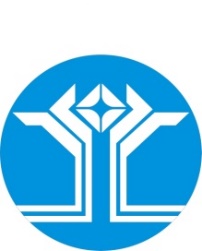 Россия Федерацията (Россия)Саха ӨрөспүүбүлүкэтэМииринэй улууhунАйхал бөhүөлэгинмуниципальнай тэриллиитинДЬАhАЛТАТАУУРААХО внесении изменений в Постановление Администрации МО «Поселок Айхал» от 21.02.2019 №52 «О проведении капитального ремонта общего имущества в многоквартирном доме, собственники помещений в котором не приняли решение о проведении такого капитального ремонта, в соответствии с региональной программой капитального ремонта общего имущества в многоквартирных домах, расположенных на территории Республики Саха (Якутия) и предложениями регионального оператора – Фонда капитального ремонта многоквартирных домов Республики Саха (Якутия)», в редакции постановления Администрации МО «Поселок Айхал» от 12.12.2019 г. № 504.Российская Федерация (Россия)Республика Саха (Якутия)АДМИНИСТРАЦИЯмуниципального образования«Поселок Айхал»Мирнинского районаПОСТАНОВЛЕНИЕ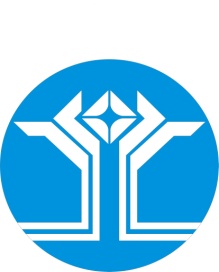 Россия Федерацията (Россия)Саха ӨрөспүүбүлүкэтэМииринэй улууhунАйхал бөhүөлэгинмуниципальнай тэриллиитинДЬАhАЛТАТАУУРААХ№ п/п№ жилого помещения (квартира)Заключение МВК123многоквартирный дом № 13 по ул. Октябрьская партиякадастровый номер 14:16:020302:397многоквартирный дом № 13 по ул. Октябрьская партиякадастровый номер 14:16:020302:397многоквартирный дом № 13 по ул. Октябрьская партиякадастровый номер 14:16:020302:39711Заключение МВК 7/з от 13.11.2015 г.22Заключение МВК 7/з от 13.11.2015 г.33Заключение МВК 7/з от 13.11.2015 г.44Заключение МВК 7/з от 13.11.2015 г.55Заключение МВК 7/з от 13.11.2015 г.66Заключение МВК 7/з от 13.11.2015 г.77Заключение МВК 7/з от 13.11.2015 г.88Заключение МВК 7/з от 13.11.2015 г.99Заключение МВК 7/з от 13.11.2015 г.1010Заключение МВК 7/з от 13.11.2015 г.1111Заключение МВК 7/з от 13.11.2015 г.1212Заключение МВК 7/з от 13.11.2015 г.Российская Федерация (Россия)Республика Саха (Якутия)АДМИНИСТРАЦИЯмуниципального образования«Поселок Айхал»Мирнинского районаПОСТАНОВЛЕНИЕРоссия Федерацията (Россия)Саха ӨрөспүүбүлүкэтэМииринэй улууhунАйхал бөhүөлэгинмуниципальнай тэриллиитинДЬАhАЛТАТАУУРААХ№ п/п№ жилого помещения (квартира)Заключение МВК123многоквартирный дом № 2 по ул. Геологовкадастровый номер 14:16:020205:371многоквартирный дом № 2 по ул. Геологовкадастровый номер 14:16:020205:371многоквартирный дом № 2 по ул. Геологовкадастровый номер 14:16:020205:37111Заключение МВК 11/з от 13.11.2015 г.22Заключение МВК 11/з от 13.11.2015 г.33Заключение МВК 11/з от 13.11.2015 г.44Заключение МВК 11/з от 13.11.2015 г.55Заключение МВК 11/з от 13.11.2015 г.66Заключение МВК 11/з от 13.11.2015 г.77Заключение МВК 11/з от 13.11.2015 г.88Заключение МВК 11/з от 13.11.2015 г.99Заключение МВК 11/з от 13.11.2015 г.1010Заключение МВК 11/з от 13.11.2015 г.1111Заключение МВК 11/з от 13.11.2015 г.1212Заключение МВК 11/з от 13.11.2015 г.Российская Федерация (Россия)Республика Саха (Якутия)АДМИНИСТРАЦИЯмуниципального образования«Поселок Айхал»Мирнинского районаПОСТАНОВЛЕНИЕРоссия Федерацията (Россия)Саха ӨрөспүүбүлүкэтэМииринэй улууhунАйхал бөhүөлэгинмуниципальнай тэриллиитинДЬАhАЛТАТАУУРААХ№ п/п№ жилого помещения (квартира)Заключение МВК123многоквартирный дом № 4 по ул. Геологовмногоквартирный дом № 4 по ул. Геологовмногоквартирный дом № 4 по ул. Геологов11Заключение МВК 10/з от 13.11.2015 г.22Заключение МВК 10/з от 13.11.2015 г.33Заключение МВК 10/з от 13.11.2015 г.44Заключение МВК 10/з от 13.11.2015 г.55Заключение МВК 10/з от 13.11.2015 г.66Заключение МВК 10/з от 13.11.2015 г.77Заключение МВК 10/з от 13.11.2015 г.88Заключение МВК 10/з от 13.11.2015 г.99Заключение МВК 10/з от 13.11.2015 г.1010Заключение МВК 10/з от 13.11.2015 г.1111Заключение МВК 10/з от 13.11.2015 г.1212Заключение МВК 10/з от 13.11.2015 г.Российская Федерация (Россия)Республика Саха (Якутия)АДМИНИСТРАЦИЯмуниципального образования«Поселок Айхал»Мирнинского районаПОСТАНОВЛЕНИЕРоссия Федерацията (Россия)Саха ӨрөспүүбүлүкэтэМииринэй улууhунАйхал бөhүөлэгинмуниципальнай тэриллиитинДЬАhАЛТАТАУУРААХ№ п/п№ жилого помещения (квартира)Заключение МВК123многоквартирный дом № 12 по ул. Леснаякадастровый номер 14:16:010101:1169многоквартирный дом № 12 по ул. Леснаякадастровый номер 14:16:010101:1169многоквартирный дом № 12 по ул. Леснаякадастровый номер 14:16:010101:116911Заключение МВК 14/з от 13.11.2015 г.22Заключение МВК 14/з от 13.11.2015 г.33Заключение МВК 14/з от 13.11.2015 г.44Заключение МВК 14/з от 13.11.2015 г.55Заключение МВК 14/з от 13.11.2015 г.66Заключение МВК 14/з от 13.11.2015 г.77Заключение МВК 14/з от 13.11.2015 г.88Заключение МВК 14/з от 13.11.2015 г.99Заключение МВК 14/з от 13.11.2015 г.1010Заключение МВК 14/з от 13.11.2015 г.1111Заключение МВК 14/з от 13.11.2015 г.1212Заключение МВК 14/з от 13.11.2015 г.1313Заключение МВК 14/з от 13.11.2015 г.1414Заключение МВК 14/з от 13.11.2015 г.1515Заключение МВК 14/з от 13.11.2015 г.1616Заключение МВК 14/з от 13.11.2015 г.1717Заключение МВК 14/з от 13.11.2015 г.1818Заключение МВК 14/з от 13.11.2015 г.1919Заключение МВК 14/з от 13.11.2015 г.2020Заключение МВК 14/з от 13.11.2015 г.2121Заключение МВК 14/з от 13.11.2015 г.2222Заключение МВК 14/з от 13.11.2015 г.2323Заключение МВК 14/з от 13.11.2015 г.2424Заключение МВК 14/з от 13.11.2015 г.2525Заключение МВК 14/з от 13.11.2015 г.2626Заключение МВК 14/з от 13.11.2015 г.2727Заключение МВК 14/з от 13.11.2015 г.2828Заключение МВК 14/з от 13.11.2015 г.2929Заключение МВК 14/з от 13.11.2015 г.3030Заключение МВК 14/з от 13.11.2015 г.3131Заключение МВК 14/з от 13.11.2015 г.3232Заключение МВК 14/з от 13.11.2015 г.3333Заключение МВК 14/з от 13.11.2015 г.3434Заключение МВК 14/з от 13.11.2015 г.3535Заключение МВК 14/з от 13.11.2015 г.3636Заключение МВК 14/з от 13.11.2015 г.3737Заключение МВК 14/з от 13.11.2015 г.3838Заключение МВК 14/з от 13.11.2015 г.3939Заключение МВК 14/з от 13.11.2015 г.4040Заключение МВК 14/з от 13.11.2015 г.4141Заключение МВК 14/з от 13.11.2015 г.4242Заключение МВК 14/з от 13.11.2015 г.4343Заключение МВК 14/з от 13.11.2015 г.4444Заключение МВК 14/з от 13.11.2015 г.4545Заключение МВК 14/з от 13.11.2015 г.4646Заключение МВК 14/з от 13.11.2015 г.4747Заключение МВК 14/з от 13.11.2015 г.4848Заключение МВК 14/з от 13.11.2015 г.4949Заключение МВК 14/з от 13.11.2015 г.5050Заключение МВК 14/з от 13.11.2015 г.№ п/пНаименование критерия конкурсаНачальное значение критерия конкурсаПараметры уменьшения или увеличения начального значения критерияКоэффициент, учитывающий значимость критерия1Срок концессионного соглашения5 летУвеличение0,22Срок окончания мероприятий по подготовке к осенне-зимнему периодуЕжегодно до 20 августаУменьшение0,253Внедрение мероприятий, направленных на экономию коммунальных ресурсов, снижению их объемов (количество мероприятий)1Увеличение0,25